Аддзел ідэалагічнай работы, культуры і па справах моладзі 
Баранавіцкага райвыканкама 
Баранавіцкая раённая цэнтралізаваная бібліятэчная сістэма 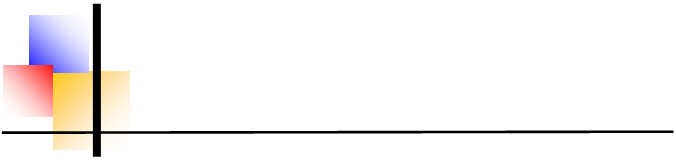 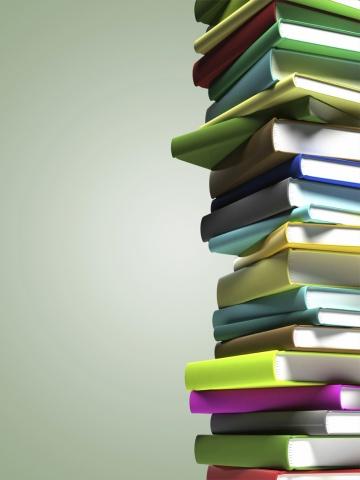 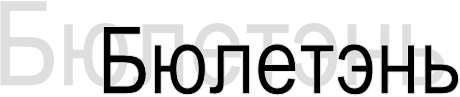 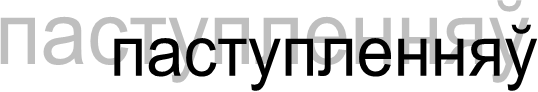 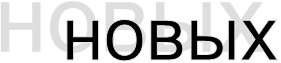 ПРАДМОВАДаны выпуск Бюлетэня новых паступленняў азнаёміць чытачоў з новымі кнігамі, якія паступілі ў бібліятэку з ліпень па верасень 2019 года. Спіс літаратуры падзелены па рубрыках, разлічан для рознабаковай і рознаўзроставай катэгорый чытачоў. Для выпуску складзены паказальнік філіялаў.Расшыфроўка сiгл бiблiятэк :БЮЛЕТЭНЬ НОВЫХ ПАСТУПЛЕННЯУ(Бібліяграфічная інфармацыя)
2019
ВерасеньФ1Гарадзішчанская СБФ3Мірская СБФ4Прыазёрнаўская СБФ7Каўпеніцкая СБФ9Бібліятэка райвыканкамаФ11Лаўрынавіцкая СБФ12Русіноўская СБФ13В. Лукская СБФ14Сеўрукоўская СБФ15Лотвіцкі БКФ16Палонкаўская СБФ19Перхавіцкая СБФ25Мілавідская СБФ29Ляснянская СБФ32Падгорнаўская СБФ36Мірнаўская СБФ37Люшнеўская СБФ40Уцёская БКФ42Цешаўлянская СБФ45Арабаўшчынская СБФ48Стайкаўская СБФ50Сталовіцкая СБФ54Вольнаўская СБФ55Н. Чэрніхоўская СБФ60Петкавіцкая СБФ62Паланэчкаўская СБФ65Маўчадская СБФ69М. Сваротаўск. БМФ70Падлясейская СБФ77Жамчужненская СБФ79Гірмантаўская СБФ83Застарынская БКФ87Карчоўская СБФ89Крашынская СБДОДетское отделениеБОБиблиобусМАМетадычны аддзелАБАбонементОКОтдел комплектованияОТРАСЛЕВАЯ ЛИТЕРАТУРАОТРАСЛЕВАЯ ЛИТЕРАТУРАОТРАСЛЕВАЯ ЛИТЕРАТУРААктуальные проблемы истории и культуры  [сборник научных статей] : основан в 2018 году / Национальная академия  наук Беларуси, Институт истории : Ч. 1 : . — Минск : Беларуская навука, 2018 - Европа: актуальные проблемы этнокультуры : [сборник материалов Международной научно-практической конференции, г. Минск, 25-26 мая 2017 г. ; составители: Е. А. Александрович, Е. П. Гросс, О. И. Дернович, Е. А. Кривичанина, Т. А. Поповская] ; [ред. кол.: В. В. Данилович, В. В. Тугай, Е. А. Кривичанина]. — Минск : Беларуская навука, 2018. — 388, [1] с. ББК 63.51(0)АбБиблиотека Радзивиллов Несвижской ординации = Library of the Radziwills of Nesvizh Оrdination : каталог изданий из фонда Центральной научной библиотеки имени Якуба Коласа Национальной академии наук Беларуси / Национальная академия наук Беларуси, Центральная научная библиотека имени Якуба Коласа ; составители: А. В. Стефанович (ответственный составитель), М. М. Лис ; редакторы библиографических записей: О. М. Дрозд, И. Л. Мурашова ; редколлегия: А. И. Груша (главный редактор) и др.] : Кн. 2 : . — Минск : Беларуская навука, 2018- (Н-О). — 2019. — 799, [2] с. ББК 78.350.4(4Беи)я14 ББК 78.347.95(4Беи)я14АбВетеринарная энциклопедия : в 2 т / [редкол.: В. Ю. Александров и др ; под общей редакцией А. И. Ятусевича] : Т.2 :  К - Я. — Минск : Беларуская Энцыклапедыя імя Петруся Броўкі, 2013. — 595, [1] с. ББК 48я20Ф77 Ф12 Аб Ф01Ветеринарная энциклопедия : в 2 т. / [С. С. Абрамов и др.] ; под общей редакцией А. И. Ятусевича : Т. 1 :  А - К. — Минск : Беларуская Энцыклапедыя, 2013. — 461, [1] с. ББК 48я20Ф77 Ф12 Аб Ф01Владимир Гордеенко. 60 лет в искусстве [Изоматериал]
 / [вступительные статьи: Г. Ф. Шаура, В. М. Искрик]. — Минск : Принтхаус, 2013. — 143, [1] с. УДК 75/76.071.1(476)Гордеенко(084) УДК 929Гордеенко ББК 85.143(4Беи)6—8я61Аб Ф01 Ф77 Ф89Воины-армяне в боях за Беларусь (1941—1944 гг.) / [А. В. Хечоян ; под общей редакцией А. М. Литвина, А. В. Хечояна] ; Национальная академия наук Беларуси, Институт истории, Фонд развития и поддержки арменоведческих исследований "Анив", Управление по увековечению памяти защитников Отечества и жертв войн Вооруженных Сил Республики Беларусь. — Минск : Беларуская навука, 2019. — 926, [1] с., [24] л. ил., цв. ил., карты, портр., факсим. + 1 л. карты УДК 355.48(476)(=19)"1941/1944"(092) ББК 63.3(4Беи=51)622.78АбГарады і вёскі Беларусі : энцыклапедыя / Нацыянальная акадэмія навук Беларусі, Цэнтр даследаванняў беларускай культуры, мовы і літаратуры, Выдавецтва "Беларуская энцыклапедыя імя Петруся Броўкі" : Т. 10, кн. 2 : . — Мінск : Беларуская Энцыклапедыя імя Петруся Броўкі, 2004- Віцебская вобласць / [рэдкалегія: У. У. Андрыевіч і інш. ; пад навуковай рэдакцыяй А. І. Лакоткі]. — 2019. — 727 с. ББК 63.3(4Беи—4Вит)я20 ББК 26.890(4Беи—4Вит)я20 ББК 26.89(4Беи—4Вит)я2 ББК 63.3(4Беи—4Вит)я2Аб Ф01Гражданский процессуальный кодекс Республики Беларусь : [от 11 января 1999 г. — Минск : Национальный центр правовой информации Республики Беларусь, 2019. — 286, [1] с. УДК 347.91/.95(476)(094.4) ББК 67.410.1(4Беи)—324Ф09 АбГрамадска—палітычнае жыццё ў Беларусі, 1772-1917 гг. ; [А. У. Унучак [і інш.] ; рэдакцыйная калегія: В. В. Даніловіч (галоўны рэдактар) [і інш.]] ; Нацыянальная акадэмія навук Беларусі, Інстытут гісторыі. — 2-е выд. — Мінск : Беларуская навука, 2019. — 572, [1]  л. каляр. іл. ББК 63.3(4Беи)Ф01Далягляды, 2019 : замежная літаратура / укладанне А. Карлюкевіча, В. Шніпа]. — Мінск : Мастацкая літаратура, 2019. — 302, [1] с. УДК 821(100)-822 ББК 84(0)Аб Ф01 Ф36Домашний кухонный календарь : рецепты, праздники, советы на каждый день / сост. Людмила Леонидовна Каянович. — Харьков : Белгород : Клуб семейного досуга, 2014. — 239 с. ББК 36.991Ф37 Ф14Дорожная карта информатизации: от цели к результату : тезисы докладов V Открытой международной научно-практической конференции (15-16 февраля 2018 г., г. Минск, Беларусь) / [под общей редакцией Т. И. Мороз]. — Минск : МГИРО, 2018. — 115 с. УДК 37:004(476)(06) УДК 37.091.64(476)(06) УДК 37.091.33—028.27:004(476)(06) ББК 74.202.5 я43АбЖилищный кодекс Республики Беларусь : вступает в силу с 1 января 2020 года : [принят Палатой представителей 31 мая 2012 г. : одобрен Советом Республики 22 июня 2012 г.]. — Минск : НЦПИ РБ, 2019. — 286, [1] с. ББК 67.404.212.47(4Беи)—32Аб Ф01 Ф09История белорусской государственности : в 5 т. / Национальная академия наук Беларуси, Институт истории : Т. 2 : . — Минск : Беларуская навука, 2018— Белорусская государственность в период Российской империи (конец XVIII — начало XX в.) / [авторы тома: Н. В. Смехович, А. В. Унучек, А. П. Житко, К. М. Бондаренко, К. Д. Гончаренко, Т. В. Гришкевич, И. Г. Гущинский [и др.] ; ответственные редакторы тома Н. В. Смехович, А. В. Унучек, Е. Н. Филатова] ; Национальная Академия наук Беларуси. Институт истории. — 2019. — 413 с., [9] л. ил., карт : ил., портр., факсим. ББК 63.3(4Беи)АбИстория белорусской государственности : в 5 т. / Национальная академия наук Беларуси, Институт истории : Т. 3.  : . — Минск : Беларуская навука, 2018- История белорусской государственности; от идеи к национальному государству (1917-1939 гг.) / [авторы тома: А. А. Коваленя, В. В. Данилович. В. Ф. Голубев [и др.]. — 2019. — 639 с ББК 63.3(4Беи)АбИстория белорусской государственности : в 5 т. / Национальная академия наук Беларуси, Институт истории : Т. 4 : . — Минск : Беларуская навука, 2018- Белорусская государственность накануне и в период Великой Отечественной войны и послевоенного восстановления (1939-1953 гг.) / [А. А. Коваленя и др. ; ответственный редактор тома Н. Б. Нестерович]. — 2019. — 567 с. ББК 63.3(4Беи)АбКак обратиться с индивидуальной жалобой в Комитет по правам человека ООН / [Белорусская правозащитная школа] ; ООН. — Минск, 2010. — 76 с. ББК 67.911.11АбКак увидеть деньги на экране монитора / [Международная академия биржевой торговли] "Форекс клуб" ; [под редакцией В. И. Сафина]. — Санкт-Петербург [и др.] : Питер : Питер принт, 2005, 2004. — 219 с. — (Школа валютных трейдеров). УДК 336.76:519.8 ББК 65.262АбКитайский опыт в развитии научно-технологических парков Беларуси / [Т. С. Вертинская и др.] ; Национальная академия наук Беларуси, Институт экономики ; [научная редакция: В. И. Бельский, Т. С. Вертинская]. — Минск : Беларуская навука, 2019. — 244, [1] с. — (Белорусская экономическая школа). ББК 65.9(4Беи) ББК 65.9 (5Кит)АбКодекс Республики Беларусь о браке и семье : [от 9 июля 1999 г. — Минск : Национальный центр правовой информации Республики Беларусь, 2019. — 142, [1] с. УДК 347.61/.64(476)(094.4) ББК 67.404.5(4Беи)-324Аб Ф01 Ф03 Ф09 Ф29Культурология : теория и история культуры / И. Е. Ширшов и др ; под общ.ред. И. Е. Ширшова. — Минск : БГЭУ, 2004. — 512 с., XXXI с. цв. ил. ББК 71.3я73Аб Ф12Налоговый кодекс Республики Беларусь : [принят Палатой представителей 15 ноября 2002 г. — Минск : Национальный центр правовой информации Республики Беларусь, 2019. — 991, [1] с. УДК 347.73(476)(094.4) ББК 67.402.23(4Беи)-324АбНародныя музеі ўстаноў адукацыі Рэспублікі Беларусь / [рэдакцыйны савет: А. У. Ануфровіч, А. Я. Кравец, К. А. Борбут]. — Мінск : Беларуская Энцыклапедыя імя П. Броўкі, 2019. — 214, [1] с. УДК 069(476)(035) ББК 79.1(4Беи)я2Аб Ф01 Ф89Памяць : Баранавічы. Баранавіцкі раён / [укладальнік Бернат М. І. ; рэдкалегія: Кісялеў Г. К. (галоўны рэдактар) і інш. ; мастак Э. Э. Жакевіч]. — Мінск : БЕЛТА, 2000. — 734 с. УДК 947.67 + 908(476.7) ББК 63.3(4Беi-4Бр)Ф37Памяць : Рэчыцкі раён : гісторыка-дакументальныя хронікі гарадоў і раёнаў Беларусі / [укладальнік П. П. Рабянок] ; [мастак Э. Э. Жакевіч ; рэдкалегія Э. Н. Гнеўка і інш.] : Кніга 1 : . — Мінск : Беларусь, 1998 Рэчыцкi раён. — Мінск : Беларусь, 1998. — 502,[2] с. ББК 63.3(4Беi-4Гом)АбПамяць : Рэчыцкі раён : гісторыка-дакументальныя хронікі гарадоў і раёнаў Беларусі / [укладальнік П. П. Рабянок] ; [мастак Э. Э. Жакевіч ; рэдкалегія Э. Н. Гнеўка і інш.] : Кніга 2 : . — Мінск : Беларусь, 1998 Рэчыцкi раён. — Мінск : Беларусь, 1998. — 326 [1] с. ББК 63.3(4Беi—4Гом)АбПерспективные технические средства и технологии для развития космической отрасли : результаты реализации программы Союзного государства "Мониторинг-СГ" / редсовет. М. И. Макаров, А. В. Тузиков, А. Н. Королев, В. А. Лапицкий, Г. В. Коровин, С. А. Кореняко ; [сост. О. И. Семенков, И. А. Ляткевич, Д. Л. Огороднийчук] ; Национальная академия наук Беларуси, Объединенный институт проблем информатики ; Государственная корпорация по космической деятельности "Роскосмос". — Минск : Беларуская навука, 2019. — 556, [1] с. ББК 39.6АбПоле Памяці Святое : матэрыялы XIX Міжнароднай навукова-асветніцкай экспедыцыі "Дарога да Святыняў" з Благадатным Агнём ад Гроба Гасподняга, [29 жніўня ― 2 верасня 2012 г. / праект, укладанне, рэдакцыя: Н. С. Загорская, А. М. Лапата-Загорскі]. — Мінск : Права і эканоміка, 2012. — 153, [1] с., [2] л. каляр. іл. ББК 71.41(4Беі)АбПочвы Беларуси : учебное пособие для студ. агрономических спец. вузов / [авторы А. И. Горбылевой, В. Б. Воробьев, М. М. Комаров, Т. Э. Минченко, Е. И. Петровский, О. А. Поддубный] ; [под ред. А. И. Горбылевой] ; БГСХА. — 2-е изд., доп. и перераб. — Минск : ИВЦ Минфина, 2007. — 183 с. ББК 40.3(4Беи)я73 ББК 68.05.01Ф77 АбПравила по обеспечению промышленной безопасности грузоподъемных кранов / Министерство по чрезвычайным ситуациям Республики Беларусь. — Минск : Беларуская навука, 2019. — 222, [1] с. ББК 30н6 + 39.92н6АбПути решения проблемы загазованности животноводческих помещений ; И. А. Чешик [и др.] ; Национальная академия наук Беларуси, Институт радиобиологии. — Минск : Беларуская навука, 2019. — 84, [1] с. ББК 20Аб Ф77 Ф89Раман 1920-1930-х гадоў / [укладанне, прадмова і каментары І. М. Шаладонава] ; навуковы рэдактар У. В. Гніламёдаў. — Мінск : Мастацкая літаратура, 2019. — 948, [2] с. — (Залатая калекцыя беларускай літаратуры). ББК 84(4Беи)6—44Аб Ф01 Ф03 Ф12 Ф77 Ф89Расліны ў сістэме традыцыйных ведаў беларусаў = Plants in the System of Traditional Knowledge of Belarusians / аўтары Т. В. Валодзіна, Я. І. Грыневіч, Т. І. Кухаронак, А. У. Шрубок ; Национальная академия наук Беларуси, Цэнтр даследаванняў беларускай культуры, мовы і літаратуры ; Інстытут мастацтвазнаўства, этнаграфіі і фальклору імя Кандрата Крапівы. — Мінск : Беларуская навука, 2019. — 173, [2] с., cил., цв. ил., УДК 3 ББК 40Аб Ф01Славяне на территории Беларуси в догосударственный период : к 95-летию со дня рождения Леонида Давыдовича Поболя / [авторы: О. Н. Левко, И. А. Марзалюк, А. И. Дробушевский и др. ; научные редакторы О. Н. Левко, В. Г. Белевец] ; Национальная академия наук Беларуси, Институт истории. — Минск : Беларуская навука, 2019- Кн. 1 / [предисловие О. Н. Левко]. — 2019. — 659, [2] с., [13] л. цв. ил., портр. ББК 63.3(4Беи)АбСлавяне на территории Беларуси в догосударственный период : к 95-летию со дня рождения Леонида Давыдовича Поболя / [авторы: О. Н. Левко, И. А. Марзалюк, А. И. Дробушевский и др. ; научные редакторы О. Н. Левко, В. Г. Белевец] ; Национальная академия наук Беларуси, Институт истории. — Минск : Беларуская навука, 2019- Кн. 2. — 2019. — 488, [1] с., [20] л. цв. ил., портр. ББК 63.3(4Беи)АбСоциальное сопровождение людей, вышедших из мест лишения свободы : методические рекомендации / Ассоциация некоммерческих организаций по противодействию эпидемии ВИЧ/СПИДа "БелСеть антиСПИД" ; [Д. И. Кулагин и др.]. — Минск : Альтиора Форте, 2019. — 65 с. УДК 364—78—058.57(476) УДК 343.848—058.57(476) ББК 65.272АбСтановление и развитие цифровой трансформации и информационного общества (ИТ—страны) в Республике Беларусь / под редакцией академика В. Г. Гусакова. — Минск : Беларуская навука, 2019. — 226, [1] с. УДК 002:316.3(476) ББК 32.81(4Беи)Аб100 сацыяльных інавацый з Фінляндыі / [укладальнік І. Тайпале ; пераклад з фінскай мовы Я. Лапаткі ; прадмова: С. Ніінісцё]. — Мінск : Уладзімір Сіўчыкаў, 2017. — 238, [1] с. УДК 316.422.063(480) УДК 364:001.895(480) ББК 60.524.122.115(4Фин)Аб Ф77Твои сыновья, Беларусь : маршалы, генералы (адмиралы) — белорусы и уроженцы Беларуси в годы Великой Отечественной войны / Национальная академия наук Беларуси, Институт истории ; [составители: Б. Д. Долготович, А. А. Коваленя ; ответственный редактор Г. К. Киселев]. — Минск : Беларуская навука, 2019. — 474, [1] с. УДК 355.093(=161.3)(47+57)(092)(035) УДК 355.093(476)(092)(035) УДК 94(=161.3)(47+57)(092)(35) ББК 63.3(4Беи)622.78я222К 75—летию со дня освобождения Беларуси от немецко—фашистских захватчиков АбTerra poetica : [альманах молодої поезії / відповідальна за випуск М. Степуріна ; передмова: Б. Олійник ; ілюстрації О. Шнеєр ; Міжнародний гуманітарний проект Мінська ініціатива ; Міждержавний фонд гуманітарного співробітництва держав — учасниць СНД ; Український фонд культури]. — Київ : Самміт—Книга, 2016. — 163, [4] с. ББК 84(0)—5АбТрадыцыі жывёлагадоўлі Беларусі / [Г. І. Каспяровіч і інш. ; навуковы рэдактар Г. І. Каспяровіч] ; Нацыянальная акадэмія навук Беларусі, Цэнтр даследаванняў беларускай культуры, мовы і літаратуры, Інстытут мастацтвазнаўства, этнаграфіі і фальклору імя Кандрата Крапівы. — Мінск : Беларуская навука, 2019. — 465, [2] с. ББК 45(4Беи)АбТракторы XXI века : состояние и перспективы / [С. Н. Поддубко и др.] ; Национальная академия наук Беларуси, Объединенный институт машиностроения. — Минск : Беларуская навука, 2019. — 206, [1] с. ББК 40.721я722Аб Ф77 Ф89Уголовно-исполнительный кодекс Республики Беларусь : [от 11 января 2000 г. — Минск : Национальный центр правовой информации Республики Беларусь, 2019. — 206, [1] с. УДК 343.8(476)(094.4) ББК 67.409(4Беи)-324Аб Ф09Уголовно—процессуальный кодекс Республики Беларусь : [от 16 июля 1999 г. — Минск : Национальный центр правовой информации Республики Беларусь, 2019. — 476, [1] с. ББК 67.410.2(4Беи)—324Аб Ф09Уголовный кодекс Республики Беларусь: научно-практический комментарий : [с учетом изменений и дополнений, по состоянию на 19 июля 2019 г. / Т. П. Афонченко и др. ; под редакцией В. М. Хомича, А. В. Баркова, В. В. Марчука ; предисловие А. В. Наумова]. — Минск : Национальный центр правовой информации Республики Беларусь, 2019. — 997, [3] с. ББК 67.408(4Беи)АбФранцыск Скарына: новыя даследаванні : [зборнік артыкулаў] / Нацыянальная акадэмія навук Беларусі, Цэнтральная навуковая бібліятэка імя Якуба Коласа ; укладальнік Аляксандр Груша. — Мінск : Беларуская навука, 2019. — 215 с. ББК 76.103(4Беи)51АбЦентральный ботанический сад НАН Беларуси. Коллекции и экспозиции : путеводитель / [И. К. Володько и др.] ; [под редакцией В. В.Титка] ; Национальная академия наук Беларуси, Центральный ботанический сад. — Минск : Беларуская навука, 2019. — 253, [1] с. ББК 28.5л6(4Беи)Аб Ф01ХУДОЖЕСТВЕННАЯ ЛИТЕРАТУРАХУДОЖЕСТВЕННАЯ ЛИТЕРАТУРАХУДОЖЕСТВЕННАЯ ЛИТЕРАТУРААй, Цін. Гімн святлу : выбранае / Ай Цін ; пасляслоўе А. Карлюкевіча ; пераклад з кітайскай М. Мятліцкага ; мастак К. Камал]. — Мінск : Мастацкая літаратура, 2019. — 214, [1] с. ББК 84(5Кит)—5Аб Ф01 Ф77Акулич, И. Л. Маркетинг : практикум / И. Л. Акулич. — Минск : Вышэйшая школа, 2003. — 251, [2] с. ББК 65.050.9(2)24я73Аб Ф29Аладова, Р. Н. Композиторы Беларуси : Николай Аладов, Евгений Глебов, Сергей Кортес / Р. Н. Аладова, Н. Г. Ганул, С. Н. Немцова-Амбарян. — Минск : Беларуская Энцыклапедыя імя П. Броўкі, 2019. — 70, [1] с. — (Великие и знаменитые люди белорусской земли). УДК 087.5:78.071.1(476)(092) УДК 929Аладов УДК 929Глебов УДК 929Кортес ББК 85.313(4Беи)(Д)Аб Ф01 Ф03 Ф12 Ф29 Ф36 Ф45 Ф50 Ф54 Ф89Алейникова, Ю. Свадьба по-английски : роман / Юлия Алейникова. — Москва : Эксмо, 2012. — 315 с. — (Детектив. Путешествие). ББК 84(2Рос)6Ф37Алексіевіч, С. А. У вайны не жаночы твар : [аповесць] / Святлана Алексіевіч ; [пераклаў з рускай В. Акудовіч ; прадмова Л. Рублеўскай]. — Мінск : Мастацкая літаратура, 2019. — 318, [1] с., [1] л. партр. — (Прэмія). ББК 84(4Беи)—44"У вайны не жаночы твар" — першая кніга хронікі "Галасы Утопіі" Аб Ф01 Ф03 Ф09 Ф12 Ф36 Ф54 Ф77 Ф87 Ф89Александрова, Н. Н. Приворотный амулет Казановы : [роман] / Наталья Александрова. — Москва : Эксмо, 2014. — 315 с. — (Артефакт & Детектив). ББК 84(2Рос=Рус)6—44Ф11 Аб Ф01 Ф03Андреев, А. Е. Былое : (воспоминания бывшего командира партизанского отряда, 1941—1944 г.) / А. Андреев. — Минск : ООО "Мэджик Бук", 2004. — [2], 230, [1] с., [8] л. ил., портр., факсим. ББК 63.3(4Беи)622.5АбАндреева, В. А. Окно в Европу : [роман] / Валентина Андреева. — Москва : АСТ, 2005. — 363, [2] с. — (Нескучный детектив). ББК 84(2Рос=Рус)6Ф77 Ф36Андреева, Н. В. Вид на жительство в раю : [роман] / Наталья Андреева. — Санкт-Петербург : Нева, 2006. — 377, [1] с. ББК 84(2Рос)6АбАндреева, Н. В. Дети Белой Богини : [роман] / Наталья Андреева. — Санкт-Петербург : Нева, 2006. — 378, [1] с. ББК 84(2Рос)6АбАнтонов, С. В. Лоскутные звезды : роман / Сергей Антонов. — Минск : Четыре четверти, 2019. — 270, [1] с. — (Дети войны). УДК 821.161.1(476)—312.4 ББК 84(4Беи)6—44До Ф02 Ф77Багрий, О. К. Вечность в бесконечности : [поэтический сборник] / Ольга Багрий ; [иллюстрации Г. Доре]. — Киев : Логос, 2017. — 162, [1] с., [1] л. портр. УДК 821.161.1(477)-1 ББК 844Укр)6-5АбБасманова, Елена Охота за саркофагом : роман / Елена Басманова. — Санкт-Петербург : Издательский  Дом "Нева", 2004. — 316, [1] с. ББК 84(2Рос=Рус)6—44АбБатракова, Н. Н. Миг бесконечности 2. Бесконечность любви, бесконечность печали … : В 2 книгах : Кн. 1 :  ч. 1-2. — Минск : Икселент, 2016. — 526, [1] с. ББК 84(4Беи)6-44Аб Ф01 Ф29Батракова, Н. Н. Миг бесконечности 2. Бесконечность любви, бесконечность печали … [роман] : В 2 книгах : Кн. 2 :  ч. 3-4. — Минск : Икселент, 2019. — 541, [1] с. ББК 84(4Беи)6-44Аб Ф01 Ф29Батракова, Н. Н. Миг бесконечности : роман / Наталья Батракова. — Минск : Икселент, 2018 Кн. 1. — 381, [1] с. ББК 84(4Беи)6-4Аб Ф01 Ф29Батракова, Н. Н. Миг бесконечности : роман / Наталья Батракова. — Минск : Икселент, 2018 Кн. 2. — 413, [1] с. ББК 84(4Беи)6-4Аб Ф01 Ф29Батракова, Н. Н. Площадь Согласия : роман / Наталья Батракова. — Минск : Икселент, 2017 Кн. 1. — 427, [3] с. ББК 84(4Беи)6-4Аб Ф45 Ф65Батракова, Н. Н. Площадь Согласия : роман / Наталья Батракова. — Минск : Икселент, 2017 Кн. 2. — 427, [3] с. ББК 84(4Беи)6-4Аб Ф45 Ф65Батракова, Н. Н. Территория души : роман / Наталья Батракова. — Минск : Икселент, 2017  Кн. 1. Ч. 1-2. — 411, [3] с. ББК 84(4Беи)6-44Аб Ф25 Ф50Батракова, Н. Н. Территория души : роман / Наталья Батракова. — Минск : Икселент, 2017  Кн. 2. Ч. 1-2. — 459, [3] с. ББК 84(4Беи)6-44Аб Ф25 Ф50Батракова, Н. Н. Экстрасистолы любви : монолог Женщины / Наталья Батракова. — Минск : Икселент, 2014. — 158, [1] с. ББК 84(4Беи)6-5Аб Ф01 Ф54Белоснежка и Семь Гномов / Disney. — Москва : Ашет Коллекция, 2017. — 32 с. — (Золотая коллекция сказок). — (Красочные книги с любимыми героями). ББК 84(4Гем)   (Д)Ф14Бертош, Н. Я девочка, я просто хочу платье! : стихи / Наталья Бертош. — Минск : Четыре четверти, 2019. — 79 с. УДК 821.161.1(476)-1 ББК 84(4Беи)6-5Ф03 Ф04 Ф07Бессонова, А.  Волшебная принцесса : сказки синего моря / Алена Бессонова ; [художники - Евгений Савельев и Алёна Бессонова]. — Москва : Алтей : Алтей-Бук, 2018. — 55 с. — (Любимые книги детства). ББК 84(2Рос)6—44 (Д)ДоБлейк, Д. Обольщение по-королевски : [роман] / Дженифер Блейк ; [перевод с английского В. Сухановой]. — Москва : АСТ : Русич, 2004. — 445,[1] с. — (Очарование). ББК 84(7Сое)-446Ф77Богдарин, А. Ю. Зачем телефону соты? : [для младшего школьного возраста] / А. Богдарин ; [художник Виктория Китавина]. — Москва : АСТ, 2019. — 48 с. — (Почемучкины книжки). ББК 32.882 (Д)ДоБойер, Р. Л. Призрак собаки Баскервилей : [роман] / Ричард Л. Бойер ; [перевод с английского Евгений Фельдман]. — Специальный выпуск журнала "Отдохни". — Санкт-Петербург : Амфора, 2013. — 284, [2] с. — (Великие сыщики). ББК 84(7Сое)-4Ф11Бондаренко, В. В. Четыре судьбы. Одна родина : роман / Вячеслав Бондаренко. — Минск : Аверсэв, 2018. — 816 с. УДК 821.161.1(476)-31 ББК 84(4Беи)6-44АбБорисов, В. Молоко : [для детей дошк. возраста] / Владимир Борисов ; [худож. М. Ряполов]. — Москва : Алтей и К, 2001. — [11] с. — (Серия "Поэты—малышам"). ББК 84(2Рос)6-44Ф37Браун, К.  Крадись, ведьма : [роман] / Картер Браун. — Москва : ЭКСМО, 2012. — 316, [2] с. — (Великие детективы). ББК 84(7Сое)Ф37Брыль, Я. Збор твораў : у 10 т. / Янка Брыль ; [рэдкалегія: А. І. Лакотка і інш. ; Нацыянальная акадэмія навук Беларусі, Цэнтр даследаванняў беларускай культуры, мовы і літаратуры НАН Беларусі, Інстытут літаратуразнаўства ім. Я. Купалы : Т. 3 : . — Мінск : Мастацкая літаратура, 2018- Аповесці, 1942 - 1977 / рэдактар тома А. А. Васілевіч ; [падрыхтоўка тэкстаў і каментарыі В. Карачун ; Нац. акад. навук Беларусі, Цэнтр даслед. беларус. культуры, мовы і літ. НАН Беларусі, Ін-т літаратуразнаўства імя Янкі Купалы]. — 2019. — 366 с., [4] л. іл. УДК 821.161.3-32 ББК 84(4Беи)6-4Аб Ф01 Ф12 Ф29 Ф36 Ф50 Ф54 Ф65 Ф77 Ф89Бубличенко, М. М. Я никому ничего не должен! : тренинги по обретению внутренней свободы / М. М. Бубличенко. — Ростов-на-Дону : Феникс, 2007. — 250 с. — (Серия "Психологический практикум"). УДК 159.923.2 УДК 159.962 ББК 88.37Ф77Буренина, К. В. Маска счастья : рассказы / Кира Буренина. — Москва : АСТ, 2008. — 288с. ББК 84(2Рос)6-44Ф01 Ф04 Ф13 Ф07 Ф25 Ф48Бушков, А. А. Капкан для Бешеной : роман / Александр Бушков. — Москва : ОЛМА-ПРЕСС : Санкт-Петербург : Нева, 2003. — 382, [1] с. — (Русский проект). ББК 84(2Рос-Рус)6-44Ф12Бушков, А. А. НКВД. Война с неведомым : роман / Александр Бушков. — Москва : ОЛМА-ПРЕСС, 2005. — 346, [1] с. — (Русский проект). ББК 84(2Рос-Рус)6-44Ф14Бушков, А. А. Танец Бешеной : роман / Александр Бушков. — Москва : ОЛМА-ПРЕСС : Санкт Петербург : Нева, 2003. — 380, [3] с. — (Русский проект) ББК 84(2Рос-Рус)6-44Ф15Быкава, С. А. Пад небам Рагнеды : вершы / Святлана Быкава ; [мастак К. І. Фурс]. — Мінск : Беларусь, 2019. — 118, [1] с. УДК 821.161.3-1 ББК 84(4Беи)6Аб Ф01 Ф03 Ф12 Ф36 Ф50 Ф77 Ф89Валентеева, О. А. "Золотая утка". В погоне за сенсацией : [роман] / Ольга Валентеева. — Москва : АСТ, 2019. — 317, [1] с. — (Девушка без права на ошибку. Звезды юмористического фэнтези). ББК 84(2Рос)6—44Ф03 Ф04 Ф07Волкович, А. М. Письма войны :  хрестоматия патриотизма / Александр Волкович. — 2-е изд., переработанное и дополненное. — Брест : Альтернатива, 2019. — 227с., [14] л. ил., цв. ил., портр., факсим., текста. — (Отечественная война). ББК 63.3(4Беи—4Бре)622.78АбВолконская, О. Ненавижу любя : [роман] / Оксана  Волконская. — Москва : АСТ, 2019. — 318, [1] с. — (Бестселлер Рунета). ББК 84(2Рос)6-44Аб Ф01 Ф12Волчок, Н. В. Любовь на разрыв : стихи / Наталья Волчок. — Минск : Четыре четверти, 2019. — 58 с. УДК 821.161.1(476)-1 ББК 84(4Беи)6-5Ф11 Ф12Воронин, А. Н. Му-Му. Умереть до расстрела : роман / Андрей Воронин, Максим Гарин. — Минск : Харвест, 2001. — 351, [1] с. ББК 84(4Беи-Рус) Ф48Воронин, А. Н. Му-му: Твою могилу мне покажут : роман / Андрей Воронин, Максим Гарин. — Минск : Харвест, 2001. — 351 с. ББК 84(2Рос=Рус)6Ф01 Ф30Воронин, А. Н. Последнее купе : [роман] / Андрей Воронин. — Минск : Современный литератор, 2005. — 350, [1] с. ББК 84(4Бел-Рус)6-44Ф15Воронин, А. Н. Последнее купе. Портрет убийцы : [роман] / Андрей Воронин. — Минск : Современный литератор, 2006. — 351 с. ББК 84(4Бел-Рус)6-44Ф15Воронин, А. Н. Судьба и воля : [роман] / Андрей Воронин. — Минск : Современный литератор, 2005. — 350, [1] с. ББК 84(2Рос)6-445.7Ф77 Ф25 Ф29 Ф50 Ф62Воронова, М. В. Судьба без обязательств : [роман] / Мария Воронова. — Москва : Эксмо, 2019. — 314, [1] с. — (Большая любовь). ББК 84(2Рос=Рус)6—44Аб Ф77 Ф89Габорио, Э. Убийство в Орсивале : [роман] ; Эмиль Габорио. — Москва : Гелеос, 2011. — 317, [2] с. — (Книжная коллекция). — (Золотой детектив). ББК 84(4Фра)-4АбГальпяровіч, Н. Я. Подых пяшчоты : проза / Навум Гальпяровіч. — Мінск : Звязда, 2019. — 235, [2] с. УДК 821.161.3-32 УДК 821.161.3-4 ББК 84(4Беи)-44Ф70 Ф79 Ф83 Ф87Гросс, Е. П. Международное сотрудничество общественных объединений Республики Беларусь (1991-2010) / Е. П. Гросс ; Национальная академия наук Беларуси, Институт истории. — Минск : Беларуская навука, 2019. — 249, [1] с. ББК 66.7(4Беи)Аб Ф09Гурко, А. В. Этнические традиции национальной кухни Беларуси / А. Викт. Гурко, Л. В. Бохан, Н. С. Бункевич. — Минск : Беларуская навука, 2019. — 251, [3] с. — (Мир глазами этнолога). УДК 392.8(476) ББК 63.5(4Беи)Аб Ф01Гусаков, В. Г. Наука 2018: ступени роста : сборник докладов, выступлений, научных статей, публикаций в СМИ, приветственных и вступительных слов Председателя Президиума Национальной академии наук Беларуси академика В. Г. Гусакова / В. Г. Гусаков ; Национальная академия наук Беларуси. — Минск : Беларуская навука, 2019. — 276, [1] с. ББК 72(4Беи)я44АбГушинец, П. Годы в белом халате : сборник рассказов / Павел Гушинец. — Минск : Четыре четверти, 2019. — 271 с. УДК 821.161.1(476)-32 ББК 84(4Беи)6-44Ф13 Ф14 Ф15Давидович, К. Ф. Славлю любовь : стихи / Константин Давидович ; [иллюстрации С. Давидовича]. — Минск : [б. и.], 2018. — 99 с. УДК 821.161.1(476)-1 ББК 84(4Беи)6-5АбДашкова, П. Золотой песок : роман : в 2 т. / Полина Дашкова. — Москва : Эксмо-Пресс, 2001 Т. 1. — 2001. — 317 с. ББК 84(2Рос)6-4Ф19Дашкова, П. Золотой песок : роман : в 2 т. / Полина Дашкова. — Москва : Эксмо-Пресс, 2001 Т. 2. — 2001. — 316, [1] с. ББК 84(2Рос)6-4Ф19Дети за мир : сочинения / Белорусский фонд мира ; [составители: М. Н. Шиманский, М. В. Мисько ; предисловие: И. Карпенко и др.]. — Минск : Аверсэв, 2017. — 479 с. ББК 83.3(4Беи)6я72ДоДети за мир : стихотворения / Белорусский фонд мира ; [составитель М. В. Мисько ; предисловие М. Мисько и др.]. — Минск : Аверсэв, 2018. — 239 с. УДК 821.161.3-057.87-1 УДК 821.161.1(476)-057.87-1 ББК 83.3(4Беи)6я72ДоДжуліман, Э. Кіраўніцтва па арганізацыі школ па правах чалавека : [пераклад] / Энвер Джуліман і Ліліян Юрт ; The Norvegian Helsinki committee. — Осла : Мінск : The Norvegian Helsinki committee, 2009. — 170с. ББК 67АбДзявяткава, С. Г. Унікальныя лясы свету і Беларусі : [для малодшага школьнага ўзросту] / С. Г. Дзявяткава ; [фотаздымкі А. П. Дрыбаса]. — Мінск : Беларуская Энцыклапедыя імя Петруся Броўкі, 2019. — 24 с. — (Самыя—самыя). ББК 43(0) (Д)До Ф02 Ф04 Ф07 Ф12 Ф13 Ф14 Ф15 Ф32 Ф77Добров, А. С. Резня на Сухаревском рынке : [роман] / Андрей Добров. — Москва : Издательство "Э", 2017. — 348, [2] с. — (Московские тайны Доброва). ББК 84(2Рос)6—4Ф13Дойл, А. К. Загадка Старка Монро [роман] : [перевод с английского Антоновой М. и Гелевы П.] / Артур Конан-Дойл. — Москва : Гелеос, 2004. — 314, [2] с. ББК 84(4Вел)-44Ф48Долготович, Б. Д. Летчики-белорусы - асы Первой мировой и Великой Отечественной войн : [для среднего и старшего школьного возраста] / Б. Д. Долготович. — Минск : Беларуская Энцыклапедыя імя Петруся Броўкі, 2019. — 47 с. — (История для школьников). УДК 087.5:355.484(476)"19" УДК 087.5:355.489(100)(=161.3)"19" ББК 68.52(4Беи) (Д)До Ф02 Ф03 Ф12 Ф29 Ф36 Ф54 Ф65 Ф77 Ф89Долготович, Б. Д. Твои сыновья, Беларусь! Кавалеры ордена Славы : биографический справочник / Б. Д.  Долготович ; [фото А.П. Дрибаса]. — Минск : Беларуская Энцыклапедыя імя Петруся Броўкі, 2014. — 153, [6] c ББК 63.3(4Беи)622.78я2Ф36 Аб Ф01 Ф03 Ф12 Ф77 Ф89Долготович, Б. Д. Шли по войне девчата : [для сред. и ст. шк. возраста] / Борис Долготович ; [худ. Д. В. Гореликов]. — Минск : Беларуская Энцыклапедыя імя Петруся Броўкі, 2015. — 32с. — (История для школьников). ББК 63.3(4Беи)622 (Д)Ф83 Ф02 Ф03 Ф12 Ф16 Ф29 Ф36 Ф54 Ф77 Ф87Донцова, Д. А. Золушка в шоколаде : [роман] / Дарья Донцова. — Москва : Эксмо, 2009. — 380с. — (Иронический детектив). — (Следствие ведет дилетант Евлампия Романова). ББК 84(2Рос)6-4Ф42Донцова, Д. Али-Баба и сорок разбойниц : роман / Дарья Донцова. — Москва : ЭКСМО, 2004. — 348 с. — (Иронический детектив). — (Джентельмен сыска Иван Подушкин). ББК 84(2Рос-Рус)6Ф45 Ф15Донцова, Д. Ангел на метле : роман / Дарья Донцова. — Москва : Эксмо, 2008. — 379 с. — (Джентельмен сыска Иван Подушкин). — (Иронический детектив). ББК 84(2Рос=Рус)6-44Ф03 Ф37Донцова, Д. Билет на ковер-вертолет : роман / Дарья Донцова. — Москва : Эксмо, 2006. — 381 с. — (Виола Тараканова в мире преступных страстей). — (Иронический детектив). ББК 84(2Рос=Рус)6Ф12 Ф83Донцова, Д. Бриллиант мутной воды : роман / Дарья Донцова. — Москва : ЭКСМО, 2003. — 348 с. — (Джентельмен сыска Иван Подушкин). — (Иронический детектив). ББК 84(2Рос=Рус)6Ф25 Ф11Донцова, Д. Верхом на "Титанике" : роман / Дарья Донцова. — Москва : Эксмо, 2007. — 380 с. — (Иронический детектив). — (Джентельмен сыска Иван Подушкин). ББК 84(2Рос=Рус)6—4Ф79 Ф11 Ф89 Аб Ф54Донцова, Д. Вынос дела : роман / Дарья Донцова. — Москва : Эксмо, 2004. — 348 с. — (Любительница частного сыска Даша Васильева). — (Иронич. детектив). ББК 84(2Рос=Рус)6Ф12 АбДонцова, Д. Главбух и полцарства в придачу : роман / Дарья Донцова. — Москва : Эксмо, 2004. — 351 с. — (Иронический детектив). ББК 84(2Рос=Рус)6Ф03 Ф19 Ф11 АбДонцова, Д. Доллары царя Гороха : роман / Дарья Донцова. — Москва : Эксмо, 2004. — 348 с. — (Любительница частного сыска Даша Васильева). — (Иронический детектив). ББК 84(2Рос=Рус)6Ф70 Ф11 АбДонцова, Д. Досье на Крошку Че : роман / Дарья Донцова. — Москва : Эксмо, 2006. — 380 с. — (Иронический детектив). — (Любительница частного сыска Даша Васильева). ББК 84(2Рос=Рус)6Ф70 АбДонцова, Д. Жаба с кошельком : роман / Дарья Донцова. — Москва : Эксмо, 2004. — 348 с. — (Иронический детектив). — (Любительница частного сыска Даша Васильева). ББК 84(2Рос=Рус)6Ф40 Ф32 Ф37 АбДонцова, Д. Записки безумной оптимистки. Три года спустя : Автобиография / Дарья Донцова. — Москва : Эксмо, 2007. — 379 с. ББК 84(2Рос=Рус)6—4Ф69Донцова, Д. Зимнее лето весны : роман / Д. А. Донцова. — Москва : Эксмо, 2007. — 380 с. — (Иронич. детектив). ББК 84(2Рос=Рус)6Ф01 Ф11Донцова, Д. Инь, янь и всякая дрянь : [роман] / Дарья Донцова. — Москва : Эксмо, 2009. — 379 с. — (Иронический детектив). — (Татьяна Сергеева. Детектив на диете). ББК 84(2Рос)6Ф04Донцова, Д. Камасутра для Микки-Мауса : роман / Дарья Донцова. — Москва : Эксмо, 2003. — 348 с. — (Иронический детектив). — (Следствие ведет дилетант Евлампия Романова). ББК 84(2Рос=Рус)6Ф25 Ф37Донцова, Д. Каникулы в Простофилино : роман / Дарья Донцова. — Москва : Эксмо, 2007. — 380 с. — (Иронический детектив). ББК 84(2Рос=Рус)6Ф01 БОДонцова, Д. Квазимодо на шпильках : роман / Дарья Донцова. — Москва : Эксмо, 2004. — 348 с. — (Иронический детектив). — (Евлампия Романова. Следствие ведет дилетант). ББК 84(2Рос=Рус)6Ф19 Ф11Донцова, Д. Компот из запретного плода : роман / Дарья Донцова. — Москва : Эксмо, 2006. — 380 с. — (Любительница частного сыска Даша Васильева). — (Иронический детектив). ББК 84(2Рос—Рус)6—4Ф04 Ф11Донцова, Д. Концерт для Колобка с оркестром : роман / Дарья Донцова. — Москва : Эксмо, 2005. — 348 с. — (Иронический детектив). — (Виола Тараканова в мире страстей). ББК 84(2Рос—Рус)6Ф40 Ф11 АбДонцова, Д. Лампа разыскивает Алладина : роман / Дарья Донцова. — Москва : Эксмо, 2005. — 348 с. — (Евлампия Романова. Следствие ведет дилетант). — (Иронический детектив). ББК 84(2Рос=Рус)6Ф04 Ф64 Ф32Донцова, Д. Личное дело Женщины - кошки : роман / Д. А. Донцова. — Москва : Эксмо, 2007. — 380 с. — (Любительница частного сыска Даша Васильева). — (Иронический детектив). ББК 84(2Рос=Рус)6Ф79 Ф01 АбДонцова, Д. Любимые забавы папы Карло : [роман]  / Дарья Донцова. — Москва : ЭКСМО, 2005. — 348 с. — (Иронический детектив). — (Виола Тараканова. В мире преступных страстей). ББК 84(2Рос)6-445.7Ф19Донцова, Д. Лягушка Баскервилей : [роман] / Дарья Донцова. — Москва : Эксмо, 2007. — 380 с. — (Иронический детектив). — (Любительница частного сыска Даша Васильева). ББК 84(2Рос-Рус)6-4Ф40Донцова, Д. Мачо чужой мечты : [роман] / Дарья Донцова. — Москва : Эксмо, 2007. — 380с. — (Иронический детектив). — (Джентельмен сыска Иван Подушкин). ББК 84(2Рус)6—4Ф45Донцова, Д. Микроб без комплексов : роман / Дарья Донцова. — Москва : Эксмо, 2009. — 347 с. — (Иронический детектив). — (Детектив на диете Татьяна Сергеева). ББК 84(2Рос=Рус)6—44Ф37 Ф22Донцова, Д. Микстура от косоглазия : [роман] / Дарья Донцова. — Москва : Эксмо, 2003. — 412 с. — (Иронический детектив). ББК 84(2Рос)6—4БОДонцова, Д. Монстры из хорошей семьи : роман / Дарья Донцова. — Москва : ЭКСМО, 2007. — 381с. — (Иронический детектив). ББК 84(2Рос—Рус)6—4Ф04Донцова, Д. Надувная женщина для Казановы : роман / Дарья Донцова. — Москва : Эксмо, 2004. — 348 с. — (Джентельмен сыска Иван Подушкин). — (Иронический детектив). ББК 84(2Рос=Рус)6Ф04Донцова, Д. Нежный супруг олигарха : роман / Дарья Донцова. — Москва : Эксмо, 2007. — 379 с. — (Иронический детектив). — (Следствие ведет дилетант Евлампия Романова). ББК 84(2Рос=Рус)6Ф19 Ф25Донцова, Д. Но-шпа на троих : роман / Дарья Донцова. — Москва : ЭКСМО, 2004. — 348 с. — (Иронический детектив). ББК 84(2Рос—Рус)6Ф25 Ф71 Ф01 Ф81Донцова, Д. Ромео с большой дороги [роман] / Дарья Донцова. — Москва : Эксмо, 2007. — 382с. — (Иронический детектив). ББК 84(2Рос=Рус)6Ф01 Ф04Донцова, Д. Сафари на черепашку : роман / Дарья Донцова. — Москва : Эксмо, 2006. — 378с. — (Иронический детектив). — (Джентельмен частного сыска Иван Подушкин). ББК 84(2Рос=Рус)6Ф42 Ф11 Ф25 Ф04Донцова, Д. Скелет из пробирки; Закон сохранения вранья [роман] / Дарья Донцова. — Москва : Эксмо, 2004. — 446, [1]с. — (Иронический детектив). ББК 84(2Рос=Рус)6-4Ф48Донцова, Д. Спят усталые игрушки : [роман] / Дарья Донцова. — Москва : ЭКСМО—Пресс, 2001. — 442с. — (Иронический детектив). — (Любительница частного сыска Даша Васильева). ББК 84(2Рос)6—445.7БОДонцова, Д. Старуха Кристи — отдыхает! : роман / Дарья Донцова. — Москва : Эксмо, 2006. — 411, [1] с. — (Иронический детектив) ББК 84(2Рос=Рус)6Ф40 АбДонцова, Д. Стилист для снежного человека : роман / Дарья Донцова. — Москва : Эксмо, 2005. — 347 с. — (Иронический детектив). — (Любительница частного сыска Даша Васильева) ББК 84(2Рос=Рус)6Ф32 Ф11 АбДонцова, Д. Тушканчик в бигудях : роман / Дарья Донцова. — Москва : Эксмо, 2005. — 348 с. — (Иронический детектив). — (Джентельмен сыска Иван Подушкин). ББК 84(2Рос=Рус)6-4Ф79 Ф29Донцова, Д. Фигура легкого эпатажа : роман / Дарья Донцова. — Москва : Эксмо, 2006. — 381 с. — (Иронический детектив). — (Следствие ведет дилетант Евлампия Романова). — (450000 экз.) ББК 84(2Рос=Рус)6-4Ф55 Ф22Донцова, Д. Фэн-шуй без тормозов : роман / Дарья Донцова. — Москва : Эксмо, 2008. — 379 с. — (Иронический  детектив). — (Следствие ведет дилетант Евлампия Романова). ББК 84(2Рос=Рус)6Ф40 Ф83Донцова, Д. Хеппи-энд для Дездемоны : роман / Дарья Донцова. — Москва : Эксмо, 2008. — 380 с. — (Иронический детектив). — (В мире преступных страстей Виола Тараканова). ББК 84(2Рос=Рус)6Ф25 АбДонцова, Д. Черный список деда Мазая : роман / Дарья Донцова. — Москва : Эксмо, 2011. — 350с. — (Иронический детектив). — (Евлампия Романова. Следствие ведет дилетант). ББК 84(2Рос=Рус)6-44Ф11 Ф04 Ф13Донцова, Д. Черт из табакерки : [роман]  / Дарья Донцова. — Москва : ЭКСМО-Пресс, 2001. — 414,[1] с. — (Иронический детектив). — (Виола Тараканова. В мире преступных страстей). ББК 84(2Рос)6-445.7Ф32 БОДонцова, Д. Экстрим на сером волке : роман / Дарья Донцова. — Москва : Эксмо, 2005. — 348с. — (Любительница частного сыска Даша Васильева). — (Иронический детектив). ББК 84(2Рос=Рус)6Ф32 Ф11 Ф01Доўгаль, А. В. Сродкі выражэння эмоцый у сучаснай беларускай мове : манаграфія / Алеся Доўгаль ; [навуковы рэдактар Т. Р. Рамза]. — Мінск : Тэхналогія, 2008. — 175с. ББК 81.411.3—3АбДроздова, И. В. Смерть швейцара : роман / Ирина Дроздова. — Москва : Лабиринт-К, 2000. — 349, [1]с. — (Лунный свет). ББК 84(2Рос=Рус)6Ф37 Ф77Дубейка, В. М. Паходжанне назваў населеных пунктаў Баранавіцкага раена / В. М. Дубейка. ; рэцэнзент Р. І. Аўчыннікава ; выкарыстаны фотаздымкі з калекцыі У. А. Багданава. — Мінск : Чатыры чвэрці, 2019. — 527 с., іл. ББК 28.89(4Беи-2Барановичи)Аб Ф01 Ф03 Ф09 Ф29 Ф36 Ф50 Ф54 Ф77 Ф89160.Дубянецкі, Э. С. Сусветная культура : ад старажытнасці да нашых дзён / Эдуард Дубянецкі. — Мінск : Беларуская энцыклапедыя, 2001. — 238 с. ББК 71(0)я2Аб Ф01 Ф12 Ф77 Ф89 Ф29161.Дудзюк, З. І. Брэст : храналагічны даведнік / Зінаіда Дудзюк. — Брэст : Альтернатива, 2019. — 93 с. ББК 63.3(4Беи-4Бре)я2Аб Ф01 Ф29 Ф36 Ф50162.Емец, Д. А. Таня Гроттер и магический контрабас : [повесть / Дмитрий Емец. — Москва : Эксмо, 2002. — 414,[1] с. — (Таня Гроттер)ю ББК 84(2Рос)6-44Ф77163. Жди меня, и я вернусь. : сборник поэзии о войне / составитель Т. Ф. Рослик]. — Мн. : Беларуская Энцыклапедыя імя Петруся Броўкі, 2014. — 123, [4] с. ББК 84(4Беи)6-5Ф13 Ф19 Ф25 Ф40 Ф42 Ф02 Ф03 Ф12 Ф77164.Жук, А. Свята дажджу : аповесці, апавяданні / Алесь Жук. — Мінск : Мастацкая літаратура, 2019. — 525, [2] с. — (Беларуская проза XXI стагоддзя). УДК 821.161.3—31 УДК 821.161.3-32 ББК 84(4Беи)6-44Аб Ф29165.Зарецкая, И. И. К приключениям готовы? : сказочные истории / Инна Зарецкая ; [художник А. Шабалтас]. — Гомель : Барк, 2018. — 107 с. УДК 821.161.1(476)-93-343.4 ББК 84(4Беи)6-4(Д)Ф11166.Заяц Коська и Родничок : [две сказки в книге / Н. М. Грибачев, В. В. Бианки ; [художники: Т. П. Сазонова, К. Е. Романенко, Ю. А. Прыткова]. — Москва : Детиздат : Хатбер-пресс, 2019. — [32] с. — (Мультсказка). ББК 84(2Рос)-45 (Д)До167.Зверев, С. И. Нам надо больше всех! : [роман] / Сергей Зверев. — Москва : Эксмо, 2014. — 349, [1] с. — (Спецназ. Офицеры). ББК 84(2Рос=Рус)6-44Ф15168.Зельскі, А. Г. Хатынь. Трагедыя беларускага народа = Хатынь. Трагедия белорусского народа = Khatyn. Tragedy of the belarusian people : [к 75-годдзю вызвалення Беларусі ад нямецка-фашысцкіх захопнікаў і 75-годдзю Вялікай Перамогі] / А. Г. Зельскі ; [пераклад на рускую мову: І. Б. Клепікаў ; пераклад на англійскую мову: А. В. Цітова ; фота: А. П. Дрыбас, А. Р. Шаблюк, В. А. Жалабковіч] ; Мемарыяльны комплекс "Хатынь". — 2-е выд. — Мінск : Беларуская Энцыклапедыя імя П. Броўкі, 2019. — 141, [2] с. — (Беларусь. Трагедыя і праўда памяці). УДК 94(476)"1941/1945" УДК 725.945.1(476.1) ББК 63.3(4Беи)622Ф16 Ф45 Ф50 Ф65 Ф87169.Зелянко, С. В. Літары-пярэваратні: аканне і яканне : [для малодшага школьнага ўзросту] / С. В. Зелянко. — Мінск : Беларуская Энцыклапедыя імя Петруся Броўкі, 2019. — 44 с. — (Таямніцы беларускай мовы). ББК 81.411.3-2 (Д)До Ф02 Ф03 Ф54 Ф77170.Зізюк, М. Энерджы і дзеці з 5 "А" : казачная аповесць / Міхась Зізюк ; мастак Вольга Архіпенка. — Мінск : Пачатковая школа, 2017. — 67, [1] с. УДК 821.161.3-93-343.4 ББК 84(4Беи)6(Д)До Ф45 Ф50 Ф77171.Зорка Венера : альманах современной поэзии и прозы / [составитель З. К. Пригодич]. — Минск : Деловая печать, 2017. — 175 с. — (Библиотека журнала "Гаспадыня"). УДК 821.161.1(476)-822 УДК 821.161.3-822 ББК 84(4Беи)6-5Ф11172.Калинина, Д. А. Нимфа с большими понтами : [роман] / Дарья Калинина. — Москва : Эксмо, 2007. — 349 с. — (Иронический детектив). ББК 84(2Рос=Рус)6-44Ф13173.Калинина, Д. А. Три красавицы на одну ночь : повесть / Дарья Калинина. — Москва : ЭКСМО, 2007. — 348 с. — (Иронический детектив). ББК 84(2Рос-Рус)6-4Ф13174.Калинина, Д. А. Чепуха и сбоку бантик : роман / Дарья Калинина. — Москва : Эксмо, 2005. — 348с. — (Иронический детектив). ББК 84(2Рос=Рус)6Ф14 БО175.Капнинский, В. В. Верное средство : [две сказки в книге / В. В. Капнинский ; художники: Т. П. Сазонова, А. Э. Никольская, Ю. А. Прыткова]. — Москва : Детиздат, 2019. — [32] с. — (Мультсказка). ББК 84(2Рос)-45 (Д)До176.Карнаухова, И. А. Азбука доброты : книжка для девчонок и мальчишек / Ирина Карнаухова ; [иллюстрации В. Немкович, П. Гринчик]. — Минск : Четыре четверти, 2019. — 52, [3] с. УДК 821.161.1(476)-93-1 ББК 84(4Беи)6-44До Ф07 Ф16177.Кастрючин, В. А. Небесный колокольчик : стихи / Валерий Кастрючин ; [худож. Лада Счастная]. — Минск : Белорусский Экзархат, 2008. — 17 с. ББК 84(4Беи)6-5(Д)Ф37 Ф02 Ф03 Ф12 Ф19 Ф36 Ф45 Ф50 Ф65 Ф77 Ф79 Ф87 Ф89 До178.Кишик, Ю. Н. Белорусский город в ретроспективе XX в. / Ю. Н. Кишик. — Минск : Беларуская навука, 2019. — 414, [3] с. УДК 711.4.036(476-21) УДК 72.036(476-21) ББК 85.118(4Беи)Аб179.Климман, М. Вечерний день : [роман] / Михаил Климман. — Москва : АСТ : Астрель : Хранитель, 2008. — 318, [2] с. ББК 84(2Рос-Рус)6-44Ф03180.Климман, М. Затерявшийся в кольце бульваров : [роман] / Михаил Климман. — Москва : АСТ : Астрель, 2008. — 318, [1] с. ББК 84(2Рос-Рус)6-44Ф37181.Князева, А. Химеры картинной галереи : [роман] / Анна Князева. — Москва : Эксмо, 2019. — 313, [2] с. — (Яркий детектив Анны Князевой). ББК 84(2Рос=Рус)6-44Аб Ф01 Ф09182.Колычев, В. Г. Деньги со стоном : [роман] / Владимир Колычев. — Москва : Эксмо, 2019. — 348, [2] с. — (Колычев. Любовь зла и коварна). ББК 84(2Рос)6-4Аб БО Ф09183.Константинов, А. Дело о лопнувших агенствах [сборник новелл]
 / Андрей Константинов и Агентство журналистских расследований. — Санкт—Петербург : Нева, 2004. — 381, [2] с. — (Агенство "Золотая пуля"). ББК 84(2Рос=Рус)6Ф01184.Константинов, А. Дело о прокурорше в постели [сборник новелл]
/ Андрей Константинов и Агентство журналистских расследований. — Санкт-Петербург : Нева, 2004. — 381, [2] с. — (Агенство "Золотая пуля"). ББК 84(2Рос=Рус)6Аб185.Котляров, И. В. Формирование командных лидеров в сфере спорта: социологические тренды / И. В. Котляров, Н. С. Рысюкевич ; Национальная академия наук Беларуси, Институт социологии. — Минск : Беларуская навука, 2019. — 438, [1] с. УДК 316.46:796 ББК 60.564.03Аб186.Котляров, И. Г. О, Беларусь, ты — гербная держава!; О, Беларусь, ты — гербная дзяржава!  : геральдические сонеты / Изяслав Котляров ; [пер. с рус. Софьи Шах] ; [автор предисловия А. А. Коваленя]. — Минск : Беларуская навука, 2019. — 287 с. ББК 84(4Беи)6-5Аб Ф01 Ф89187.Котович, О. В. Золотые правила народной культуры / Оксана Котович, Янка Крук. — 7-е изд., дополненное. — Минск : Адукацыя і выхаванне, 2012. — 590 с. ББК 63.521(4Беи)Ф14188.Крашевский, Ю. И. Кунигас : роман / Ю. И. Крашевский. — Минск : Беларуская навука, 2019. — 307, [2] с. — (Исторический роман). УДК 821.162.1-311.6 ББК 84(4Пол)-4Аб БО Ф83189.Кривошеин, А. З. В холодные роковые дни / Алексей Кривошеин ; [предисловие И. Котляра]. — Брест : Брестская типография, 2018. — 113 с. УДК 821.161.3-92 ББК 63.3(4Беи)63 ББК 63.3(2)63Аб Ф03 Ф09190.Крошечка-хаврошечка : русская народная сказка / худож. Р. Исматуллаев]. — Москва : Фламинго, 2002. — [12] с. — (Русская народная сказка). ББК 82.3(2Рос)-442 (Д)Ф37191.Круковский, Н. И. Собрание сочинений / Николай Круковский ; редакционный совет: Александров Н. Н. [и др.] : Т. 1 : . — Санкт-Петербург : Нестор-История, 2017 Логика красоты. — 495 с., [2] л. ил. ББК 87.8 ББК 87.3(4Беи)6-8Аб192.Круковский, Н. И. Собрание сочинений / Николай Круковский ; редакционный совет: Александров Н. Н. [и др.] : Т. 2 : . — Санкт-Петербург : Нестор-История, 2017 Основные эстетические категории ; Кибернетика и законы красоты. — 525 с. ББК 87.8 ББК 87.3(4Беи)6-8Аб193.Круковский, Н. И. Собрание сочинений / Николай Круковский ; редакционный совет: Александров Н. Н. [и др.] : Т. 3 : . — Санкт—Петербург : Нестор-История, 2017 Человек прекрасный ; Введение в теоретическую культурологию ; Введение в историческую культурологию. — 584 с. ББК 87.8 ББК 87.3(4Беи)6-8Аб194.Круковский, Н. И. Собрание сочинений / Николай Круковский ; редакционный совет: Александров Н. Н. [и др.] : Т. 4 : . — Санкт-Петербург : Нестор-История, 2017 Блеск и трагедия идеала. — 437 с. ББК 87.8 ББК 87.3(4Беи)6-8Аб195.Круковский, Н. И. Собрание сочинений / Николай Круковский ; редакционный совет: Александров Н. Н. [и др.] : Т. 5 (дополнительный) : . — Санкт-Петербург : Нестор-История, 2017 Статьи, интервью ; Из неопубликованного наследия ученого. — 453 с., [2] л. цв. ил. ББК 87.8 ББК 87.3(4Беи)6-8Аб196.Крылов, Ф. Парфюм от леди Смерть : роман / Федор Крылов. — Минск : Букмастер, 2011. — 381, [2] с. — (Под прицелом). ББК 84(4Беи)6-44БО Аб Ф01 Ф03 Ф04 Ф07 Ф09 Ф11 Ф12 Ф13 Ф14 Ф16 Ф19 Ф25 Ф29 Ф32 Ф34 Ф36 Ф37 Ф40 Ф42 Ф43 Ф45 Ф48 Ф54 Ф50 Ф55 Ф60 Ф62 Ф65 Ф69 Ф70 Ф77 Ф79 Ф81 Ф87 Ф89197.Кулаков, С. Ф. Когда не поздно простить : роман / Сергей Кулаков. — Минск : Четыре четверти, 2019. — 247, [1] с. — (Женские судьбы). УДК 821.161.1(476)-31 ББК 84(4Беи)6-44Аб Ф01 Ф09198.Куликова, Г. М. Похождения соломенной вдовы : повесть / Галина Куликова. — Москва : Эксмо, 2005. — 349с. — (Шоу детектив). ББК 84(2Рос-Рус)6-44Ф45199.Куликова, Г. М. Сабина на французской диете : повесть / Галина Куликова. — Москва : Эксмо, 2007. — 317 с. — (Особо смешной детектив). ББК 84(2Рос-Рус)6-44Ф03200.Куляшоў, А. А. Маё пасведчанне : [вершы] / Аркадзь Куляшоў ; [укладанне В. Шніпа ; мастак А. Малішэўскі]. — Мінск : Мастацкая літаратура, 2019. — 134, [1] с. — (100 вершаў). ББК 84(4Беи)6-5Аб Ф01201.Лавряшина, Ю. А. Просто вспомни обо мне… : [роман] / Юлия Лавряшина. — Москва : Эксмо, 2019. — 377, [2] с. — (За чужими окнами). ББК 84(2Рос)6-4Ф13 Ф14 Ф15202.Ласкоў, І. А. Выбраныя творы / Іван Ласкоў ; [укладанне, прадмова і каментар Л. Філімонавай ; навуковы рэдактар А. Мальдзіс]. — Мінск : Беларуская навука, 2019. — 523 с., [2] л. іл. — (Беларускі кнігазбор). УДК 821.161.3-821 ББК 84(4Беи)Аб Ф45 Ф50203.Лашук, И. В. Социокультурный анализ современного белорусского общества / И. В. Лашук ; Национальная академия наук Беларуси, Институт социологии. — Минск : Беларуская навука, 2019. — 266, [1] с. ББК 60.523(4Беи)Аб204.Левановіч, Л. К. Футбол з пацалункамі : апавяданні, гумарэскі, фельетоны, жартаўлівыя дыялогі / Леанід Левановіч. — Мінск : Чатыры чвэрці, 2019. — 118, [1] с. — (Несур'ёзна пра сур'ёзнае). УДК 821.161.3-7 ББК 84(4Беи)6-4Аб Ф25 Ф32205.Литвин, А. М. "Кто может, передайте родным.." : тайны тюремных камер оккупированного Гомеля (1941-1943) / А. М. Литвин ; Национальная академия наук Беларуси, Институт истории. — Минск : Беларуская навука, 2019. — 222, [1] с. УДК 94(476.2-25)"1941/1943" ББК 63.3(4Беи-4Гом)622.6Аб206.Литвинова, А. В. Я тебя никогда не забуду : [роман] / Анна и Сергей Литвиновы. — Москва : Эксмо, 2014. — 346, [1] с. — (Ретро-детектив) ББК 84(2Рос=Рус)6-44Ф11 Ф32 Ф62207.Ліхадзедаў, У. А. Юльюш Славацкі на паштоўках канца XIX - пачатку XX стагоддзя [Выяўленчы матэрыял] : гістарычная карціна ў 5 дзеях / Уладзімір Ліхадзедаў ; пераклад, [каментар] С. Мінскевіча ; [да зборніка ў цэлым: прадмова А. Карлюкевіча]. — Мінск : Тэхналогія, 2009. — 142 с. — (У пошуках страчанага). УДК 821.162.1.09(092)(084) УДК 821.162.1-21 УДК 769.5(084) ББК 83.3(4Пол)-8 ББК 76.197Аб208.Логунова, Е. И. Снегурка быстрой заморозки : [роман] / Елена Логунова. — Москва : Эксмо, 2005. — 351, [1] с. — (Иронический детектив). ББК 210.84(2Рос=Рус)6-44Аб209.Луганцева, Т. И. Кто в теремочке умрет? : [роман] / Татьяна Луганцева. — Москва : Эксмо, 2010. — 316 с. — (Детективы о женщине-цунами). ББК 84(2Рос)6-4Аб210.Луганцева, Т. И. Прерванный полет Карлсона : [роман] / Татьяна Луганцева. — Москва  : Астрель, 2012. — 318с. — (Иронический детектив). ББК 84(2Рос=Рус)6-44Ф11 Аб Ф12211.Лукова, Ю. С. Бракованные судьбы : [роман] / Юлия Лукова. — Минск : Букмастер, 2014. — 281, [3] с. — (Современный женский роман). ББК 84(2Рос)6-44БО Аб Ф01 Ф03 Ф04 Ф07 Ф09 Ф11 Ф12 Ф13 Ф14 Ф16 Ф19 Ф25 Ф29 Ф32 Ф36 Ф42 Ф45 Ф50 Ф54 Ф77 Ф79 Ф81 Ф87 Ф89212.Лучицкий, М. А. Замена железных рыцарей : роман / Михаил Лучицкий : Кн. 2 : . — Москва : Регистр, 2018 — Десять тысяч полетов стрелы / [художник С. Стельмашонок]. — 2019. — 254 с. УДК 821.161.1(476)-31 ББК 84(4Беи)6-4Аб Ф01 Ф12 Ф54 Ф77213.Любай маме : вершы беларускіх паэтаў / М. Хведаровіч і інш. ; складальнік  Г. І. Зубрава]. — Мінск : Беларуская Энцыклапедыя імя Петруся Броўкі, 2019. — 30, [1] с. — (Кнігі нашага дзяцінства). ББК 84(4Беи)6-5(Д)До Ф02 Ф15 Ф37 Ф40 Ф42 Ф45 Ф54 Ф62 Ф69214.Максімовіч, В. А. Нацыянальная мастацкая традыцыя ў кантэкстце гуманітарной бяспекі Беларусі / В. А. Максимовіч ; рэцэнзенты: З. П. Мельнікава, В. А. Паўлоўская. — Мінск : Беларуская навука, 2019. — 266, [1] с. ББК 83.3(4Беи)Ф29 Ф89215.Малаш, Ю. Л. Патаемнае наіўных мастакоў Беларусі = Сокровенное наивных художников Беларуси / Юрась Малаш. — Мінск : Літаратура і мастацтва, 2007. — 79 с. УДК 75.036(476)(084) ББК 85.103(4Беі)я61Аб216.Малышева, А. В. Любовь холоднее смерти : роман / Анна Малышева. — Москва : Центрполиграф, 2004. — 446 с. — (Криминальный талант). ББК 84(2Рос=Рус)6Ф03 Ф77217.Мальчик-с-пальчик : [для младшего школьного возраста] / [художник И. Н. Приходкин]. — Москва : Фламинго, 2007. — [14 с.] ББК 84(4Фра)-442 ДФ37218.Маринина, А. Б. Воющие псы одиночества : [роман] / Александра Маринина. — Москва : Эксмо, 2005 Т. 1. — 2005. — 320 с. ББК 84(2Рос)6-4Аб219.Маринина, А. Б. Воющие псы одиночества : [роман] / Александра Маринина. — Москва : Эксмо, 2005 Т. 2. — 2005. — 316, [1] с. ББК 84(2Рос)6-4Аб220.Маринина, А. Б. Призрак музыки :  роман : в 2 т. / Александра Маринина. — Москва : Эксмо-Пресс, 2003 Т. 1. — 316, [1] с. ББК 84(2Рос)6Ф13221.Маринина, А. Б. Призрак музыки :  роман : в 2 т. / Александра Маринина. — Москва : Эксмо-Пресс, 2003 Т. 2. — 316, [1] с. ББК 84(2Рос)6Ф13222.Маринина, А. Б. Тот, кто знает. Опасные вопросы. Том 1 : роман-эпопея в 2-х томах / Александра Маринина. — Москва : ЭКСМО, 2005. — 317, [2] с. ББК 84(2Рос-Рус)6-4Ф11223.Маринина, А. Б. Тот, кто знает. Опасные вопросы. Том 2 : роман-эпопея в 2-х томах / Александра Маринина. — Москва : ЭКСМО, 2005. — 317, [2] с. ББК 84(2Рос-Рус)6-4Ф11224.Маринина, А. Б. Украденный сон : роман / А.Маринина. — Москва : ЭКСМО—Пресс, 2000. — 430, [1] c. — (Детектив глазами женщины). ББК 84(2Рос=Рус)6-4БО225.Маринина, А. Б. Чёрный список : роман / Александра Маринина. — Москва : ЭКСМО, 2005. — 316, [1] с. ББК 84(2Рос=Рус)6-4Ф48226.Марлитт, Е. Наследница; Графиня Гизела : роман / Евгения Марлитт ; [пер. с нем. Е. Волковой]. — Харьков : Книжный Клуб "Клуб Семейного Досуга" : Белгород : ООО "Книжный клуб "Клуб семейного досуга"", 2012. — 493 с. ББК 84(4Гем)-44Ф01227.Мартынов, В. Ф. Эстетика : учебное пособие для студентов гуманитар. специальностей учреждений, обеспечивающих получение высш. образования / В.Ф.Мартынов. — 2-е изд., стер. — Минск : ТетраСистемс, 2004. — 335с. ББК 87.8я73Аб Ф01228.Марціновіч, А. Гісторыя праз лёсы : [для сярэдняга школьнага ўзросту] / Алесь Марціновіч. — Мінск : Беларуская навука, 2016— Т. 6 : [у 3 кн.]. — 2019. — 334, [1] с. ББК 63.3(4Беи)-8Аб Ф01 Ф07 Ф12 Ф16229.Марціновіч, А. Гісторыя праз лёсы : [для сярэдняга школьнага ўзросту] / Алесь Марціновіч. — Мінск : Беларуская навука, 2016— Т. 7 : [у 3 кн.]. — 2019. — 332, [1] с. ББК 63.3(4Беи)-8Аб Ф01 Ф12 Ф16 Ф07230.Марціновіч, А. Святло далёкіх зорак : гістарычныя апавяданні, эсэ / Алесь Марціновіч. — Мінск : Беларусь, 2019 Кн. 1. — 350, [2] с. УДК 821.161.3-321.6 УДК 821.161.3-4 ББК 84(4Беи)6Аб Ф01 Ф07 Ф09 Ф12 Ф36 Ф45 Ф77231.Матвиенко, А. Е. День пиротехника / Анатолий Матвиенко. — Минск : Четыре четверти, 2019. — 209, [1] с. УДК 821.161.1(476)-312.4 ББК 84(4Беи)6-4Ф77 Ф89232.Матусевич-Лысенко, З. А. Наталия Гайда. Примадонна : штрихи к портрету / Зоя Матусевич-Лысенко ; [вступительная статья А. Петровича]. — Минск : Мастацкая літаратура, 2019. — 124, [2] с., [44] л. ил., цв. ил., портр. — (Наш современник). ББК 85.335.43(4Беи)6-8Аб233.Махнач, А. А. Очерк геологии Беларуси / А. А. Махнач, А. В. Кудельский ; Национальная академия наук Беларуси, Отделение химии и наук о Земле. — Минск : Беларуская навука, 2019. — 170, [1] с., [11] л. цв. ил. УДК 55(476) ББК 20Аб Ф01 Ф12234.Машынскі, К. Усходняе Палессе / Казімір Машынскі ; [укладанне, прадмова і каментарыі У. Васілевіча ; пераклад з польскай мовы Л. Салавей]. — Мінск : Беларуская навука, 2014. — 525 с., [2] л. іл. — (Беларускі кнігазбор). ББК 84(4Беи) ББК 63.521Ф32 Ф01 Ф03 Ф12 Ф77 Ф25 Ф29 Ф36 Ф45 Ф50 Ф54235.Мещерякова, А. А. Почему мы болеем? : [для младшего школьного возраста] / А. Мещерякова ; рисунки Виктории Китавиной. — Москва : АСТ : Аванта, 2019. — 45, [2] с. — (Почемучкины книжки). ББК 52 ББК 57До236.Милевская, Л. И. Цветущий бизнес [роман] / Людмила Милевская. — Москва : Эксмо, 2003. — 380с. — (Иронический детектив). ББК 84(2Рос=Рус)6Ф01237.Мишина, Л. А. Документация; Делопроизводство / Л. А. Мишина. — Минск : Амалфея, 2008. — 451с. ББК 65.052.203Ф29 Аб Ф01 Ф12 Ф77238.Монтиньяк, М. Я ем, значит, я худею : Для всех, всех, всех / Мишель Монтиньяк ; Ред. А. П. Капица ; Пер. с фр. Н. М. Стамбулян. — Москва : Оникс, 2000. — 268, [1] с. ББК 53.51Ф37239.Мопассан, Г. де Жизнь : [роман, новелла] / Ги де Мопассан ; [перевод с французского А. Н. Чеботаревской, Е. А. Гунста]. — Москва : Комсомольская правда. Директ-Медиа : 2015. — 317, [1] с. — (Великие произведения о любви). ББК 84(4Фра)-44Ф13240.Моя книга о животных : [факты и фактики, ответы для любознательных, игры и идеи / автор текста Софи Довуа ; перевод с английского Ю. Амченков]. — Москва : Махаон, 2014. — 63, [1] с. — (Disney академия). — (OKIDO). ББК 28.69 (Д)Ф13241.Мясникович, М. В. Будущее рождается сегодня. О некоторых вопросах развития / М. В. Мясникович ; рецензенты: В. Г. Гусаков, А. И. Лученок. — Минск : Беларуская навука, 2019 ББК 65.9(4Беи)Аб242.Мятліцкі, М. Бяссмертнік : вершы і паэма / Мікола Мятліцкі. — Мінск : Звязда, 2019. — 446, [1] с. УДК 821.161.3-1 ББК 84(4Беи)6Ф13 Ф14 Ф15 Ф16243.Назарова, М. В. Само_до_ста_точность : стихи / Мари Назарова ; [художник Ю. Шафран]. — Минск : Звязда, 2019. — 93, [1] с. УДК 821.161.1(476)-1 ББК 84(4Беи-Рус)-5Ф32 Ф40244.Найдзін, В. І. Сустрэнемся на стадыёне : [гумар, сатыра] / Васіль Найдзін ; [прадмова І. Канановіча]. — Мінск : Чатыры чвэрці, 2019. — 198, [1] с. УДК 821.161.3-7 ББК 84(4Беи)6-44Ф45 Ф48 Ф54245.Нам не трэба вайны! : беларускія паэты пра Вялікую Айчынную вайну / П. Броўка і інш. ; складальнік  В. В. Давідовіч]. — Мінск : Беларуская Энцыклапедыя імя Петруся Броўкі, 2019. — 31, [1] с. — (Кнігі нашага дзяцінства). ББК 84(4Беи)6-5(Д)До Ф02 Ф03 Ф04 Ф07 Ф12 Ф42 Ф48 Ф55 Ф60246.Незнанский, Ф. Е. Меткий стрелок : [роман] / Фридрих Незнанский. — Москва : АСТ : Олимп, 2003. — 379, [1] с. — (Агенство "Глория"). ББК 84(2Рос=Рус)6-445.7Ф77 Ф36247.Некрасов, А. А. Живые мысли : таблетка на каждый день / Анатолий Некрасов. — 2-е изд., стереотипное. — Москва : Центрполиграф, печ. 2008 (макет 2009). — 248, [1] с. — (Мастер психологии). УДК 159.923.2 ББК 88.37Аб248.Никольская, О. В. Три неразлучных друга : для младшего школьного возраста / Ольга Никольская ; художник Сергей Волков. — Минск : Беларусь, 2019. — 390, [1] с. УДК 821.161.1(476)-93-343.4 ББК 84(4Беи-Рус)-44(Д)До Ф02 Ф11 Ф12 Ф19 Ф29 Ф54 Ф77249.Никон Письма духовным детям / игумен Никон (Воробьев) ; сост. А. И. Осипов. — Москва : Стихара, 2014. — 133, [2] с. + 1 электронный оптический диск (DVD) ББК 86.372.24-43Ф54250.Норт, Х. Доктор Любовь : [роман] / Хейли Норт ; [пер. с англ. Л. С. Хлобыстовой, Ю. И. Юлева]. — Москва : АСТ : Транзиткнига, 2005. — 317, [1] с. — (Citi Style). ББК 84(7Сое)-44БО Аб Ф03 Ф77251.Носов, Н. Н. Витя Малеев в школе и дома : [повесть] / Николай Носов ; [художник В. Жигарев]. — Москва : Стрекоза-Пресс, 2002. — 221, [2] с., [3] л. цв. ил. — (Классика - детям) ББК 84(2Рос)6-44 (Д)Ф11252.О'Хара, Д. Г. Свидание в Самарре : [роман] / О'Хара Джон ; [перевод с английского Н. Емельянниковой]. — Москва : Астрель, 2012. — 317, [1] с. — (Зарубежная классика). УДК 821.111(73)-31 ББК 84(7Сое)-44Ф01253.Озорнина, А. Г. Почему ты видишь сны? : [для младшего школьного возраста] / Алла Озорнина ; рисунки Ирины и Александра Чукавиных. — Москва : АСТ : Аванта, 2019. — 43, [4] с. — (Почемучкины книжки). ББК 26.23 (Д)До254.Осипов, А. И. Бог / Алексей Осипов. — 4-е изд., дополненное. — Москва : Православное братство святого апостола Иоанна Богослова, 2014. — 103, [1] с. + 2 электронных оптических диска (CD), (DVD) ББК 86.37-421.11Аб Ф19255.Ох и Ах : [две сказки в книге / Л. В. Зубкова, С. К. Бельская  ; [художники: Т. П. Сазонова, К. Е, Ю. А. Прыткова]. — Москва : Детиздат : Хатбер-пресс, 2019. — [32] с. — (Мультсказка). ББК 84(2Рос)-45 (Д)До256.Пазнякоў, М. Няма ліха без дабра : выбраныя творы / Міхась Пазнякоў. — Мінск : Чатыры чвэрці, 2019. — 99 с. — (Несур'ёзна пра сур'ёзнае). УДК 821.161.3-7 ББК 84(4Беи)6-5Аб Ф01 Ф03257.Пастернак, Б. Л. Доктор Живаго : [роман] / Борис Пастернак ; [публикация, подготовка текста Е. Б. Пастернака, В. М. Борисова ; вступительная статья Д. С. Лихачева ; художник И. А. Демковский]. — Минск : Ураджай, 1991. — 574, [2] с ББК 84(2Рос)6-44БО258.Паустовский, К. Г. Теплый хлеб : [сказки / К. Паустовский ; [художник А. Сазонов]. — Москва : АСТ : Малыш, 2018. — 61, [2] с., ил. — (Внеклассное чтение). — (Малыш). ББК 84(2Рос=Рус)6-44 (Д)До259.Перро, Ш. Сказки : [сборник] / Шарль Перро ; [пересказ М. Булатова] ; [художник В. В. Иванюк]. — Москва : Нигма, 2015. — 53, [3] с. УДК 821.161.1-312.4 ББК 84(4Фра)-45 (Д)Ф13260.Першацвет : проза і паэзія маладых / [рэдакцыйны савет: А. М. Карлюкевіч (старшыня) і інш.]. — Мінск : Мастацкая літаратура, 2017— [Вып. 3]. — 2019. — 182 с. ББК 84(4Беи)6До Ф02 Ф77261.Петч, О. Дочь палача и черный монах : [роман] / Оливер Пётч ; [перевод с немецкого Р. Н. Прокурова]. — Москва : Эксмо, 2014. — 573, [1] с. — (Новый шедевр европейского детектива). ББК 84(4Гем)-4Ф11262.Пироженко, Т. А. Почему море солёное? : [для младшего школьного возраста] / Т. Пироженко ; рисунки Елены Булай. — Москва : АСТ : Аванта, 2019. — 45, [4] с. — (Почемучкины книжки). ББК 28.082.40 (Д)До263.Полякова, Т. В. Все в шоколаде : [повесть] / Татьяна Полякова. — Москва : Эксмо, 2005. — 316, [1] с. — (Русский бестселлер). ББК 84(2Рос-Рус)6-4Ф70264.Полякова, Т. В. Мавр сделал свое дело : [роман] / Татьяна Полякова. — Москва : ЭКСМО, 2006. — 348, [1] с. — (Авантюрный детектив). ББК 84(2Рос-Рус)6-4Ф14265.Полякова, Т. В. Не вороши осиное гнездо : [роман] / Татьяна Полякова. — Москва : Издательство "Э", 2016. — 315 с. — (Авантюрный детектив Т. Поляковой). ББК 84(2Рос)6-4Ф11266.Полякова, Т. В. Эксклюзивный мачо :  повесть / Татьяна Полякова. — Москва : Эксмо, 2004. — 348 с. — (Русский бестселлер). ББК 84(2Рос)7Ф13267.Полянская, А. Когда ад замерзнет : [роман] / Алла Полянская. — Москва : Эксмо, 2019. — 314, [1] с. — (Опасные страсти. Остросюжетные мелодрамы). ББК 84(2Рос)6-44Аб Ф01 Ф19268.Пратасеня, М. А. Гліняная казка : ілюстраваны майстар—клас / М. А. Пратасеня ; [фота М. А. Пратасеня]. — Мінск : Беларуская Энцыклапедыя імя Петруся Броўкі, 2019. — 70, [1] с. — (Энцыклапедыя народнага майстра). УДК 738.84(476) ББК 85.125.1(4Беи)Аб Ф03 Ф12269.Прево, А. Ф. История кавалера де Грие и Манон Леско; История одной гречанки : [романы] / Антуан Франсуа Прево ; [перевод с французского М. А. Петровского, Е. А. Гунста]. — Москва : Комсомольская правда. Директ-Медиа : 2015. — 429, [2] с. — (Великие произведения о любви). ББК 84(4Фра)-44Ф13270.Пулман,Филип. Рубин во мгле : [роман] / Филип Пулман ; [перевод с английского Г. Кружкова]. — Москва : Росмэн, 2005. — 267, [2] с. ББК 84(4Вел)-44Ф77 Аб271.Пясецкі, С. Багам ночы роўныя : раман / Сяргей Пясецкі ; [прадмова М. Хмяльніцкага]. — Мінск : Регистр, 2019. — 430, [1] с. УДК 821.162.1-312.6 ББК 84(4Пол)-44Аб Ф01 Ф29 Ф03 Ф77272.Пясецкі, С. Каханак Вялікай Мядзведзіцы : раман / Сяргей Пясецкі ; пераклад з польскай [Г. А. Бенкевіч ; прадмова А. Бразгунова]. — Мінск : Регистр, 2019. — 398, [1] с. УДК 821.162.1-312.6 ББК 84(4Пол)-4 Аб Ф01 Ф03 Ф29 Ф77273.Рассел, Б. История западной философии и ее связи с политическими и социальными условиями от Античности до наших дней : [в 3 кн. / Бертран Рассел ; [научный редактор В. В. Целищев]. — Москва : Академический проект, 2001. — 956, [1] с. — (Концепции) УДК 1(4-15)(091) ББК 87.3(0) Аб274.Романова, Г. В. Исповедь обманутой жены : [роман] / Галина Романова. — Москва : Эксмо, 2019. — 314, [1] с. — (Детективы Галины Романовой). — (Метод Женщины). ББК 84(2Рос)6-44Аб Ф01 Ф09275.Романова, Г. В. Охотники до чужих денежек : повесть / Галина Романова. — Москва : ЭКСМО, 2005. — 316, [1] с. — (Дамские детективы). ББК 84(2Рос-Рус)6-44Ф55276.Роньшин, В. М. Ловушка для Буратино : [повесть] / Валерий Роньшин. — М. : Астрель, 2003. — 270,[1] с. — (Любимые книги девочек). ББК 84(2Рос)6-44Ф37 Ф19 Ф32 Ф43 Ф54 Ф60 Ф62 Ф65 Ф69277.Рощин, В. Г. Воздушная зачистка [роман] / Валерий Рощин. — Москва : Эксмо, 2009. — 313, [2] с. — (ВВС. Военно—воздушная серия). ББК 84(2Рос)6-44Ф15278.Саламаха, В. П. Если упадет один .. : роман в повестях / Владимир Саламаха. — Минск : Беларуская Энцыклапедыя імя Петруся Броўкі, 2019. — 422 с. УДК 821.161.3-31 ББК 84(4Беи)6Ф03 Ф04 Ф07 Ф09 Ф25 Ф29 Ф45 Ф48279.Сардаров, А. С. Архитектура: имя и образ: синтез в мировой и белорусской архитектуре = Architecture: name and image: synthesis in world and Belarusian architecture : синтез в мировой и белорусской архитектуре / А. С. Сардаров ; [пер. на англ. яз. А. С. Сардаровой]. — Минск : Беларуская навука, 2019. — 135 с. ББК 85.113(4Беи)Аб280.Саулиди, Н. М. Мост к счастью: из настоящего ― к мечте Анастасии / Н. М. Саулиди. — Москва : Астрель : Щелково : АСТ, 2008. — 185, [6] с. — (Свет, сила, добро). УДК 159.923.2 ББК 86.42Ф01281.Свадьба по всем правилам / Новоселова,Т. А. сост ; Сост. Т. А. Новоселова. — Ростов-на-Дону : Владис, 2001. — 511 с. ББК 63.52 ББК 87.715.5Ф14282.Севярынец, Г. К. Гасцініца "Бельгія" : [раман] / Ганна Севярынец. — Мінск : Регистр, 2019. — 374, [2] с. УДК 821.161.3-311.6 ББК 84(4Беи)6-4Аб Ф36 Ф50 Ф77 Ф87283.Серая Шейка : [две сказки в книге / Д. Н. Мамин-Сибиряк, В. К. Жиромская ; [художники: А. Е. Трусов, А. Э. Никольская]. — Москва : Детиздат : Хатбер-пресс, 2019. — [32] с. — (Мультсказка). ББК 84(2Рос)-45 (Д)До284.Серебрякова, М. Вечер страшных предсказаний : [повесть] / Мила Серебрякова. — Москва : Эксмо, 2010. — 282, [1] с. — (Читай - Детектив - Отдыхай). ББК 84(2Рос)6Ф13285.Серебрякова, М. Смерть не разлучит нас : [повесть] / Мила Серебрякова. — Москва : Эксмо, 2010. — 251 с. — (Читай - Детектив - Отдыхай). ББК 84(2Рос)6—4Ф19286.Серебрякова, М. Тебя придется убить : [повесть] / Мила Серебрякова. — Москва : Эксмо, 2010. — 282, [1] с. — (Читай - Детектив - Отдыхай). ББК 84(2Рос—Рус)6—4Ф03287.Серегин, М. Г. Кидалово : [роман] / Михаил Серегин. — Москва : Эксмо, 2009. — 351, [1] с. — (Блатари и уркаганы). ББК 84(2Рос=Рус)6-44Аб288.Сержанов, Г. А. Во всем дойти до совершенства : жизнь и творчество М. Ю. Лермонтова / Г. А. Сержанов, М. Н. Рыжук. — Минск : А. Н. Вараксин, 2010. — 278, [1] с. УДК 929Лермонтов УДК 821.161.1.09(092) ББК 83.3(2Рос)6-8Ф48289.Сержанов, Г. А. Гений и творчество : [эссе] / Сержанов Г. А., Рыжук М. Н. — Минск : Мэджик, 2012. — 242, [1] с. УДК 821.161.1.09(092) УДК 821.161.1.09-1 ББК 83.3(2Рос)1-8В книге есть сведения о Симеоне Полоцком (с. 85―91) Ф03290.Сержанов, Г. А. Если звезды зажигает кто-то… : жизнь и творчество В. В. Маяковского / Г. А. Сержанов, М. Н. Рыжук. — Минск : А. Н. Вараксин, 2012. — 145 с. УДК 929Маяковский УДК 821.161.1.09(092)Маяковский ББК 83.3(2Рос)6-8Ф07291.Сержанов, Г. А. Узнаю тебя, жизнь!. : жизнь и творчество А. А. Блока / Г. А. Сержанов, М. Н. Рыжук. — Минск : Ковчег, 2013. — 172, [1] c. ББК 83.3(2Рос)5-8Ф48292.Серова, М. Возвращение миледи : [роман] / Марина Серова. — Москва : Эксмо, 2009. — 282, [1] с. — (Русский бестселлер). ББК 84(2Рос)6-4Ф25293.Серова, М. Возмездие небес : [повесть] / Марина Серова. — Москва : Эксмо, 2012. — 317, [1] с. — (Русский бестселлер). ББК 84(2Рос)6-4Ф69294.Серова, М. Контракт с плейбоем : [повесть] / Марина Серова. — Москва : Эксмо, 2008. — 314, [1] с. — (Русский бестселлер). ББК 84(2Рос)6-4Ф25295.Сказки народов СССР : в 2 т.  / [сост., вступ. ст. и примеч. В. П. Аникина : Т.1 : . — Москва : Правда, 1986— : сказки народов Европейской части СССР и Закавказья / ил. И. Билибина, М. Власова, Е. Рачева, Л. Фаттахова и Х. Якупова. — 1986. — 574 [1], с. ББК 82.3(2)-6БО296.Сказки народов СССР : в 2 т.  / [сост., вступ. ст. и примеч. В. П. Аникина : Т.2 : . — Москва : Правда, 1986— : сказки народов Средней Азии и Сибири / ил. Д. Брюханова, Л. Ионовой, И. Кузнецова, Т. Мухамедова, А. Павлухина. — 1986. — 590, [1] с., [4] л. ил. ББК 82.3(2)-6БО297.Сліва, М. Ідэальная жонка : (паводле твораў замежных пісьменнікаў) / Міхась Сліва. — Мінск : Чатыры чвэрці, 2019. — 94, [1] с. — (Несур'ёзна пра сур'ёзнае). УДК 821.161.3-7 ББК 84(4Беи)6-4Ф65 Ф69 Ф70298.Смайт, Ш. Приятная обязанность : [роман] / Шеридон Смайт ; [пер. с англ. Т. В. Красильниковой]. — Москва : АСТ, 2004. — 285, [1] с. — (Очарование). УДК 820(73)-31 ББК 84(7Сое)-446Ф77299.Солодкая, Н. С. Разноцветные ситцы : стихи / Надежда Солодкая. — Минск : Четыре четверти, 2019. — 159 с. УДК 821.161.3-1 ББК 84(4Беи)6-5Ф12 Ф13 Ф19300.Спиллейн, М. Отряд палачей : [романы] / Микки Спиллейн ; [сост. В. И. Жариков ; худож. В. Н. Дубовик]. — Минск : ГИФ"Белая Русь" : ИПК"Жасскон", 1993. — 448c. — (Американский боевик). УДК 820(73)-31 ББК 84(7Сое)-44БО301.Статкевіч-Чабаганаў, А. В. Я - сын Ваш : Некрашэвічы герба "Любіч" .Татуры герба "Данброва". Сеўрукі герба "Курч". Кернажыцкія герба "Юноша". Маствіловічы герба "Даленга" / Анатоль Статкевіч-Чабаганаў ; [аўтар уступнага артыкула У. Гніламёдаў]. — Мінск : Рэдакцыя часопіса "Роднае слова", 2012. — 589, [1] с. — (Летапіс беларускай шляхты). ББК 63.214(4Беи)Аб302.Статкевіч-Чабаганаў, А. В. Я - сын Ваш : Статкевічы, Сацкевічы-Статкевічы герба "Касцеша" / Анатоль Статкевіч-Чабаганаў. — Мінск : Роднае слова, 2011. — 589, [1] с. — (Летапіс беларускай шляхты). УДК 929Статкевічы УДК 929Карафа-Корбуты УДК 929.52(476) ББК 63.214(4Беи)Аб303.Степанов, В. А. Змей Горыныч и Василиса : [сказки / Владимир Степанов ; [художник  Игорь Приходкин]. — Москва : Фламинго, 2015. — 63, [1] с. — (Пять сказок). ББК 84(2Рос)6(Д)Ф11304.Суша, А. А. Франциск Скорина - человек мира / Алесь Суша ; [научный редактор Л. В. Языкович]. — Минск : Беларуская Энцыклапедыя імя Петруся Броўкі, 2016. — 300, [3] с. ББК 63.3(4Беи)44-8 ББК 76.103(4Беи)Аб305.Тамоников, А. А. Волки на воле и взаперти / Александр Тамоников. — Москва : Эксмо, 2019. — 316, [2] с. — (Частная военная компания). УДК 821.161.1-312.4 ББК 84(2Рос)6-44Аб Ф01 Ф36306.Танасийчук, В. Н. Кто видит ушами? : [для младшего школьного возраста] / В. Танасийчук ; рисунки Марии Шестопаловой. — Москва : АСТ : Аванта, 2019. — 41, [6] с. — (Почемучкины книжки). ББК 28.69 (Д)До307.Танасийчук, В. Н. Сколько глаз у стрекозы? : [для младшего школьного возраста] / В. Танасийчук ; рисунки Екатерины Гордеевой. — Москва : АСТ : Аванта, 2019. — 42, [5] с. — (Почемучкины книжки). ББК 28.69 (Д)До308.Танк, М. Журавель i Чапля : казкi  / Максім Танк. — Мінск : Юнацтва, 1998. — 48с. ББК 84(4Беи)6-5(Д)Ф37 Ф02 Ф48 Ф50 Ф54 Ф60 Ф62 Ф65 До Ф89 Ф07 Ф79 Ф03 Ф87 Ф12 Ф16 Ф25 Ф36 Ф42309.Татаринов, Ю. А. Города Беларуси : в некоторых интересных исторических сведениях / Юрий Татаринов. — Минск : Смэлток, 2019. — 867 с. — (Беларусь историческая). УДК 908(476-21) ББК 28.89(4Беи)я44Аб310.Татаринов, Ю. А. Пять дорог из Новогрудка : путевые записки, отрывки из произведений / Юрий Татаринов. — Минск : Смэлток, 2018. — 145 с. — (Беларусь историческая). УДК 821.161.3-311.6 УДК 908(476) ББК 26.890(4Беи)Аб Ф01 Ф09 Ф50 Ф69311.Томсон, Д. Трубка Шерлока Холмса : [рассказы] / Джун Томсон ; [перевела с английского Е. З. Фрадкина]. — Санкт-Петербург : Амфора, 2013. — 282, [2] с. — (Великие сыщики). — (Впервые на русском языке). УДК 821.111-322.4 ББК 84(4Вел)-44Ф11312.Троицкий, А. Братство выживших : роман / Андрей Троицкий. — Москва : Эксмо, 2012. — 317, [1] с. — (Профи уголовного розыска. Майор Девяткин). ББК 84(2Рос)6Ф15313.Уітмен, У. Лісце травы : вершы / Уолт Уітмен ; [пераклад з англійскай мовы Я. Сіпакова]. — Мінск : Мастацкая літаратура, 2019. — 158, [1] с. УДК 821.111(73)-1 ББК 84Аб Ф01314.Уралова, А. Г. Салют Победы [Изоматериал] : [альбом] / концепция и автор текста А. Г. Уралова ; [фотографии Вячеслава Нестерова]. — Мытищи : Талант, 2015. — 155 с. ББК 85.103(2)6Аб315.Устинова, Т. В. Гений пустого места : роман / Татьяна Устинова. — Москва : Эксмо, 2006. — 349, [1]с. — (Первая среди лучших). ББК 84(2Рос=Рус)6Ф79 Аб316.Устинова, Т. В. Закон обратного волшебства : роман / Татьяна Устинова. — Москва : ЭКСМО, 2006. — 316, [1]с. — (Русский бестселлер). — (Первая среди лучших). ББК 84(2Рос=Рус)6Ф42 Ф04317.Устинова, Т. В. Олигарх с Большой Медведицы : [роман] / Татьяна Устинова. — Москва : Эксмо, 2004. — 347, [1] с. — (Первая среди лучших). ББК 84(2Рос-Рус)6-44Ф79318.Устинова, Т. В. Саквояж со светлым будущим : [роман] / Татьяна Устинова. — Москва : Эксмо, 2006. — 379, [1] с. — (Русский бестселлер). ББК 84(2Рус)6Ф40319.Флікоп—Світа, Г. А. Беларускі іканапіс XVI — першай паловы XX ст. [Выяўленчы матэрыял] : альбом / Г. А. Флікоп—Світа ; [навуковы рэдактар Б. А. Лазука ; фота М. П. Мельнікава] ; Нацыянальная акадэмія навук Беларусі, Цэнтр даследаванняў беларускай культуры, мовы і літаратуры, Музей старажытнабеларускай культуры. — Мінск : Беларуская навука, 2019. — 365 с. УДК 75.046.3(476)(084) ББК 85.14(4Беи)я6Аб320.Фонвизин, Д. И. Недоросль : [комедия / Д. И. Фонвизин ; [художник О. Ким]. — Москва : Омега, 2017. — 124, [2] с. — (Школьная библиотека). ББК 84(2Рос)1-6(Д)Ф11321.Хващевская, О. А. Там, за зорями : роман / Оксана Хващевская. — Минск : Регистр, 2019. — 493 с. УДК 821.161.1(476)-31 ББК 84(4Беи)6-4Аб Ф01 Ф09 Ф77 Ф89322.Хмельницкая, О. Из бутика с любовью : повесть / Ольга Хмельницкая. — Москва : Эксмо, 2009. — 314 с. — (Шопинг—детектив). ББК 84(2Рос=Рус)6Ф03323.Хрусталева, И. Новогодняя байка из склепа : роман / Ирина Хрусталева. — Москва : Эксмо, 2009. — 315с. — (Звезды иронического детектива). ББК 84(2Рос)6-4Ф45324.Чарадзейны пярсцёнак : беларускія народныя казкі / [укладальніца А. Спрынчан ; іллюстрацыі У. Даўгялы]. — Мінск : Мастацкая літаратура, 2018. — 118, [2] с. УДК 821.161.3-93-343.4 ББК 84(4Беи)-44До Ф02 Ф77325.Чаргінец, М. І. Вам - заданне : раман / Мікалай Чаргінец ; [пераклад з рускай Алеся Марціновіча]. — Мінск : Мастацкая літаратура, 2019— Кн. 1. — 2019. — 427, [2] с. ББК 84(4Беи)6Ф60 Ф62 Ф65 Ф69326.Шарифф, Н. Река слез : [роман] / Нора Шарифф ; [пер. с фр. Валерия Еремеева ; худож. Люсия Маслова]. — Харьков : Клуб Семейного досуга : Белгород : Клуб семейного досуга, 2012. — 269 с. ББК 84(7Кан)-44Аб327.Шерлок Холмс в Америке : [роман, рассказы] ; [перевела с английского Д. Попов, А. Рудакова, Е. Фельдман]. — Санкт-Петербург : Амфора, 2013. — 316, [2] с. — (Великие сыщики). — (Впервые на русском языке). ББК 84(7Cое)-44Ф11328.Шилова, Ю. В. Воровки : [роман] / Юлия Шилова. — Москва : РИПОЛ КЛАССИК, 2001. — 413, [1] с. — (Час криминала). ББК 84(2Рос)6-445.7Ф77329.Шилова, Ю. В. Запасная жена : [роман] / Юлия Шилова. — Москва : АСТ : Астрель : РИПОЛ классик, 2004. — 381, [1] с. — (Русское криминальное чтиво). ББК 84(2Рос=Рус)6-4Ф14330.Шилова, Ю. В. Искусительница, или Капкан на ялтинского жениха : роман / Юлия Шилова. — Москва : Эксмо, 2006. — 379, [1] с. — (Дерзкая криминальная мелодрама). ББК 84(2Рос)6-445Ф77 Ф32331.Шилова, Ю. В. Растоптанное счастье, или Любовь, похожая на сон : Роман / Шилова Ю. — Москва : Эксмо, 2005. — 361, [2] с. — (Криминальная мелодрама). ББК 84(2Рос)6-4Ф48332.Шульц, Ш. Леди и ее рыцарь : роман / Шэрон Шульц. — Москва : Радуга, 2004. — 255 с. — (Любовь Прекрасной Дамы). — (HARLEQUIN). ББК 84(7Сое)Ф04333.Юшкевич, Г. В. Последний из группы "Джек" / Геннадий Юшкевич. — Минск : Беларуская Энцыклапедыя імя Петруся Броўкі, 2019. — 407 с. ББК 63.3(2)622Аб Ф09 Ф01 Ф03 Ф04 Ф07 Ф42 Ф48334.Якавенка, Н. В. Мастацкі пераклад з роднасных моў у гісторыі беларускай літаратуры : [манаграфія] / Наталля Якавенка ; Нацыянальная акадэмія навук Беларусі, Центр даследаванняў беларускай культуры, мовы і літаратуры, Інстытут літаратуразнаўства імя Янкі Купалы. — Мінск : Беларуская навука, 2019. — 356, [1] с. ББК 83.07 ББК 81.411.3-8Аб335.Ясминска, Н. Море в чемодане, или Сказка возвращается : [для детей младшего школьного возраста] / Надея Ясминска ; [художник Э. Овечкина]. — Минск : Четыре четверти, 2019. — 132, [3] с. ББК 84(4Беи)6-4До Ф02 Ф77336.Яўгенія Янішчыц: творы, жыццяпіс, каментарыі : У 4 тамах / Я. Янішчыц  ; [рэд. тома Л.Г. Кісялёва ; укладальнікі: С. У. Калядка, Т. П. Аўсяннікава ; Нацыянальная акадэмія навук Беларусі, Цэнтр даследаванняў беларускай культуры, мовы і літаратуры, Інстытут літаратуразнаўства ім. Я. Купалы] : т. 3 : . — Мінск : Беларуская навука, 2016― Т. 3; аўтар уступнага артыкула С. У. Калядка] / [уклад. С. У. Калядка, Т. П. Аўсяннікава ; рэдактар тома Л. Г. Кісялёва. — 2019. — 815, [1] с., [8] л. іл., партр., факсім. УДК 821.161.3-821 УДК 821.161.3.09(092) ББК 84(4Беі)6-8 ББК 84(4Беи)6-5Аб Ф01 Ф29337.Яцкевіч, Н. А. Масюкоўшчына. Трагедыя савецкіх ваеннапалонных; Масюковщина. Трагедия советских военнопленных; Masiukovshchina. Tragedy of soviet prisoners of war : мемарыяльны комплекс "Масюкоўшчына" / Н. А. Яцкевіч, М. Г. Нікіцін. — Мінск : Беларуская Энцыклапедыя імя Петруся Броўкі, 2019. — 123, [4] с., кал. іл. — (Беларусь. Трагедыя і праўда памяці) ББК 63.3(4Беи)622Аб Ф01 Ф29 Ф36 Ф77